    [ а р а р                                      р е ш е н и е                                             проектОб утверждении ставок арендной платы за земли, находящиеся в муниципальной собственности, полномочия по распоряжению которыми в соответствии с законодательством осуществляется сельским поселением Урнякский сельсовет муниципального района Чекмагушевский район Республики БашкортостанРуководствуясь ст.35 Федерального закона от 06.10.2003 № 131-ФЗ «Об общих принципах организации местного самоуправления в Российской Федерации», Законом Республики Башкортостан от 05.01.2004 года № 59-з «О регулировании земельных отношений в Республике Башкортостан»,  постановлением Правительства Республики Башкортостан от 22.12.2009 года № 480 «Об определении размера арендной платы за земли, находящиеся в государственной собственности Республики Башкортостан, и земли, государственная собственность на которые не разграничена» (с изменениями и дополнениями), в целях реализации принципа платности использования земли и эффективного управления земельными ресурсами Совет сельского поселения Урнякский сельсовет муниципального района Чекмагушевский район Республики Башкортостан  РЕШИЛ: 1. Утвердить прилагаемые:правила определения размера и внесения арендной платы за земли, находящиеся в муниципальной  собственности сельского поселения Урнякский сельсовет муниципального района Чекмагушевский район Республики Башкортостан(приложение №1);средние ставки арендной платы за земли находящиеся в муниципальной  собственности сельского поселения Урнякский сельсовет муниципального района Чекмагушевский район Республики Башкортостан полномочия по распоряжению которыми в соответствии с законодательством осуществляются органами местного самоуправления (приложение №2); рекомендуемые коэффициенты, учитывающие категорию арендаторов и вид использования земельных участков (приложение №3);ставки арендной платы за земли, находящиеся в муниципальной  собственности сельского поселения Урнякский сельсовет муниципального района Чекмагушевский район Республики Башкортостан в соответствии с классификатором видов разрешенного использования земельных участков, полномочия по распоряжению которыми в соответствии с законодательством осуществляются органами местного самоуправления (приложение №4);2. Установить, что размер арендной платы за земли, находящиеся в муниципальной  собственности сельского поселения Урнякский сельсовет муниципального района Чекмагушевский район Республики Башкортостан, если иное не установлено федеральными законами, законами и иными нормативными правовыми актами Республики Башкортостан, определяется одним из следующих способов:а) на основании кадастровой стоимости земельных участков;б) по результатам торгов, проводимых в форме аукциона;в) на основании рыночной стоимости права аренды земельных участков, определяемой в соответствии с законодательством Российской Федерации об оценочной деятельности;г) в размере земельного налога, установленного законодательством Российской Федерации за соответствующий земельный участок.2.1. Установить, что размер арендной платы за земельные участки, находящиеся в муниципальной  собственности сельского поселения Урнякский сельсовет муниципального района Чекмагушевский район Республики Башкортостан, предоставленные в аренду без торгов, если иное не установлено федеральными законами, законами и иными нормативными правовыми актами Республики Башкортостан, определяется в порядке, предусмотренном правилами определения размера и внесения арендной платы за земли, находящиеся в муниципальной  собственности сельского поселения Урнякский сельсовет муниципального района Чекмагушевский район Республики Башкортостан.Ежегодный размер арендной платы за земельные участки, находящиеся в муниципальной  собственности сельского поселения Урнякский сельсовет муниципального района Чекмагушевский район Республики Башкортостан, предоставленные в аренду без торгов, в случае их образования из земельных участков, ранее предоставленных юридическим и физическим лицам, в том числе по результатам торгов (конкурсов, аукционов), определяется пропорционально размеру ежегодной арендной платы исходного земельного участка.3. Установить, что по договорам аренды земельных участков, заключенным до 1 января 2009 года, расчет размера арендной платы за земельные участки на 2010 - 2025 годы осуществляется на территории муниципального района Чекмагушевский район Республики Башкортостан на основании средней ставки арендной платы за земли, дифференцированной с учетом территориально-экономической зоны в соответствии с градостроительным регламентом, категории арендаторов и вида функционального использования объекта, или наосновании ставки арендной платы за землю по зонам градостроительной ценности и экономико-планировочным районам в зависимости от видов функционального использования и типов объектов.4. В случае, если право на заключение договора аренды земельного участка приобретается в порядке, установленном земельным законодательством Российской Федерации, по результатам торгов, проводимых в форме аукциона, размер арендной платы определяется по результатам таких торгов, проводимых в форме аукциона.5.  Установить, что возврат арендаторам излишне уплаченной арендной платы за земельные участки, находящиеся в муниципальной  собственности сельского поселения Урнякский сельсовет муниципального района Чекмагушевский район Республики Башкортостан, осуществляется в течение 3 месяцев после окончания финансового года, в случае подачи заявления арендатора о возврате излишне уплаченной арендной платы по договору аренды земельного участка - до окончания этого финансового года, если заявление арендатором подано по истечении финансового года, в котором излишне уплачена арендная плата, - в течение 2 месяцев со дня подачи заявления.6. Установить, что настоящее решение распространяется на правоотношения, возникшие с  01.01.2023 года. 7. Настоящее решение разместить на официальном информационном сайте Администрации сельского поселения Урнякский сельсовет муниципального района Чекмагушевский район Республики Башкортостан https://урняк.рф   и  обнародовать на информационном стенде Администрации сельского поселения Урнякский сельсовет муниципального района Чекмагушевский район  Республики Башкортостан.        8.Контроль за исполнением настоящего решения возложить на Постоянную комиссию по бюджету, налогам, вопросам муниципальной собственности Совета (Хасбулатов Б.Ф.).Глава сельского поселения                                               Р.Д.Зайнетдиновас. Урняк__февраля 2023 года№ПРАВИЛАОПРЕДЕЛЕНИЯ РАЗМЕРА И ВНЕСЕНИЯ АРЕНДНОЙ ПЛАТЫ ЗА ЗЕМЛИ, НАХОДЯЩИЕСЯ В МУНИЦИПАЛЬНОЙ  СОБСТВЕННОСТИ СЕЛЬСКОГО ПОСЕЛЕНИЯ УРНЯКСКИЙ СЕЛЬСОВЕТ МУНИЦИПАЛЬНОГО РАЙОНА ЧЕКМАГУШЕВСКИЙ РАЙОН РЕСПУБЛИКИ БАШКОРТОСТАН1. ОБЩИЕ ПОЛОЖЕНИЯ1.1. Настоящие Правила разработаны в соответствии с Земельным кодексом Российской Федерации, Федеральным законом "О введении в действие Земельного кодекса Российской Федерации", Законом Республики Башкортостан "О регулировании земельных отношений в Республике Башкортостан", Законом Республики Башкортостан "О местном самоуправлении в Республике Башкортостан" и определяют способы расчета размера арендной платы, а также порядок и условия внесения арендной платы за земельные участки, находящиеся в муниципальной  собственности сельского поселения Урнякский сельсовет муниципального района Чекмагушевский район Республики Башкортостан(далее - земельные участки), предоставляемые в аренду юридическим и физическим лицам.1.2. Размер арендной платы за земли, находящиеся в муниципальной  собственности сельского поселения Урнякский сельсовет муниципального района Чекмагушевский район Республики Башкортостан, в расчете на год (далее - арендная плата) определяется одним из следующих способов:а) на основании кадастровой стоимости земельных участков, рассчитываемой по формуле:АП = Ксу x Сап x (Sl / S),где:АП - размер арендной платы;Ксу - кадастровая стоимость земельного участка;Сап - ставка арендной платы в процентах от кадастровой стоимости земельного участка;S - площадь земельного участка;S1 - площадь земельного участка к оплате.По договорам аренды земельных участков для проектирования, строительства (включая подготовительные работы) и реконструкции объектов арендная плата за землю исчисляется по ставкам, предусмотренным для эксплуатации соответствующих объектов.Ставки арендной платы в процентах от кадастровой стоимости земельного участка устанавливаются с учетом прогнозного показателя индекса потребительских цен, определяемого в установленном законодательством порядке.Ставки арендной платы за земли, находящиеся в муниципальной  собственности сельского поселения Урнякский сельсовет муниципального района Чекмагушевский район Республики Башкортостан, устанавливаются в соответствии с классификатором видов разрешенного использования земельных участков, утвержденным федеральным органом исполнительной власти, осуществляющим функции по выработке государственной политики и нормативно-правовому регулированию в сфере земельных отношений (далее - классификатор видов разрешенного использования земельных участков).б) по договорам аренды земельных участков, заключенным до 1 января 2009 года, расчет размера арендной платы за земельные участки на 2010 - 2025 годы осуществляется на основании средней ставки арендной платы за земли, находящиеся в муниципальной  собственности сельского поселения Урнякский сельсовет муниципального района Чекмагушевский район Республики Башкортостан, дифференцированной с учетом территориально-экономической зоны в соответствии с градостроительным регламентом, и рассчитывается по следующей формуле:АП = П x Б x Ки,где:АП - размер арендной платы;П - площадь земельного участка (устанавливается в целом, без выделения застроенной и незастроенной частей);Б - базовая ставка арендной платы;Ки - коэффициент, учитывающий категорию арендаторов и вид использования земельных участков.Коэффициенты, учитывающие категорию арендаторов и вид использования земельных участков (Ки), для определения размера арендной платы за земли, находящиеся в муниципальной  собственности сельского поселения Урнякский сельсовет муниципального района Чекмагушевский район Республики Башкортостан, устанавливаются в соответствии с настоящим Решением с учетом сложившейся экономической ситуации и интересов арендаторов земельных участков на основании финансово-экономического обоснования.Базовая ставка арендной платы за земельный участок (Б) рассчитывается по следующей формуле:Б = Сап x К,где:Сап - средняя ставка арендной платы за год;К - коэффициент дифференциации средней ставки арендной платы по территориально-экономическим зонам в соответствии с градостроительным регламентом.Средняя ставка арендной платы за земельные участки устанавливается с учетом прогнозного показателя индекса потребительских цен, определяемого в установленном законодательством порядке.По договорам аренды земельных участков, в том числе и с множественностью лиц на стороне арендатора, заключенным до 1 января 2009 года, арендаторы имеют право обратиться в уполномоченный орган с заявлением о применении ставок арендной платы в процентах от кадастровой стоимости. Расчет размера арендной платы за использование земельного участка по ставкам арендной платы в процентах от кадастровой стоимости в данном случае осуществляется с даты поступления соответствующего заявления;в) в случае, если право на заключение договора аренды земельного участка приобретается в порядке, установленном земельным законодательством Российской Федерации, на торгах, проводимых в форме аукциона, арендная плата определяется по результатам таких торгов, проводимых в форме аукциона.В случае, если земельный участок предоставлен в аренду для его комплексного освоения в целях жилищного строительства, арендная плата определяется на аукционе в порядке, предусмотренном Земельным кодексом Российской Федерации;г) на основании рыночной стоимости права аренды земельных участков, определяемой в соответствии с законодательством Российской Федерации об оценочной деятельности.1.3. Установить, что за использование земельных участков, находящихся в муниципальной собственности сельского поселения Урнякский сельсовет муниципального района Чекмагушевский район Республики Башкортостан, полномочия по распоряжению которыми в соответствии с законодательством осуществляются органом местного самоуправления и которые ранее были предоставлены юридическим лицам на праве постоянного (бессрочного) пользования, арендная плата определяется в размере следующих ставок:двух процентов кадастровой стоимости арендуемых земельных участков;трех десятых процента кадастровой стоимости арендуемых земельных участков из земель сельскохозяйственного назначения;полутора процентов кадастровой стоимости арендуемых земельных участков, изъятых из оборота или ограниченных в обороте.При этом размер арендной платы, устанавливаемый в связи с переоформлением права постоянного (бессрочного) пользования земельным участком, не должен превышать более чем в 2 раза размера земельного налога, устанавливаемого органом местного самоуправления.1.4. В случае, если по истечении 3 лет со дня предоставления в аренду земельного участка для жилищного строительства, за исключением случаев предоставления земельных участков для индивидуального жилищного строительства, не введен в эксплуатацию построенный на земельном участке объект недвижимости, арендная плата за земельный участок устанавливается в размере не менее 2-кратной налоговой ставки земельного налога на соответствующий земельный участок, если иное не установлено земельным законодательством Российской Федерации.1.5. Вид разрешенного использования земельного участка в действующем договоре аренды земельного участка, размер арендной платы в котором рассчитан в соответствии с пунктом 1.8 настоящих Правил, может быть изменен (в связи со сменой видов (типов) деятельности в размещенных на земельном участке объектах и видов (типов) размещенных на земельном участке объектов) не чаще одного раза в год. При этом арендная плата подлежит перерасчету с момента изменения вида разрешенного использования в установленном порядке в соответствии с Федеральным законом "О государственном кадастре недвижимости" при предоставлении соответствующего кадастрового паспорта земельного участка с указанием кадастровой стоимости. Вид разрешенного использования должен соответствовать установленному градостроительному регламенту территориальных зон.1.6. При предоставлении неделимого земельного участка в аренду нескольким лицам, имеющим права на часть зданий (помещений), расположенных на этом земельном участке, арендная плата взимается с каждого арендатора пропорционально доле в праве или отношению площади соответствующей части зданий (помещений) к общей площади зданий (помещений), расположенных на предоставляемом в аренду земельном участке:с учетом вида разрешенного использования земельного участка и вида (типа) деятельности каждого арендатора по договорам аренды земельных участков, размер арендной платы которых рассчитывается в процентах от кадастровой стоимости земельных участков;с учетом видов (типов) деятельности в размещенных на земельном участке объектах и/или видов (типов) размещенных на земельном участке объектов по договорам аренды земельных участков, размер арендной платы которых рассчитывается на основании базовой ставки арендной платы за земельный участок.1.7. Арендная плата за использование земельного участка вносится по реквизитам и в сроки, которые указаны в договоре аренды земельного участка, а также согласно расчету размера арендной платы, определяемому в соответствии с пунктом 1.8 настоящих Правил.1.8. Расчет размера арендной платы за использование земельного участка на год определяется Администрацией сельского поселения Урнякский сельсовет муниципального района Чекмагушевский район Республики Башкортостан, выступающим арендодателем по договору аренды земельного участка, и оформляется в виде приложения к договору аренды. При этом расчеты размера годовой арендной платы осуществляются арендодателем самостоятельно по ставкам арендной платы за землю, установленным соответствующими решениями Совета сельского поселения Урнякский сельсовет муниципального района Чекмагушевский район Республики Башкортостан, и подлежат обязательному согласованию с арендатором в срок до 1 февраля каждого года (после подписания договора аренды) путем подписания сторонами по договору аренды приложения (расчета годовой арендной платы) к договору аренды земельного участка.1.9. Если иное не предусмотрено настоящими Правилами, при принятии решения о предоставлении земельных участков, которые ранее были предоставлены по договорам аренды с множественностью лиц на стороне арендатора, заключенным до 1 января 2009 года, расчет арендной платы производится по ставкам арендной платы в процентах от кадастровой стоимости земельного участка.1.10. Размер арендной платы за земельные участки, находящиеся в муниципальной  собственности сельского поселения Урнякский сельсовет муниципального района Чекмагушевский район Республики Башкортостан, определяется в размере 1,5 процента от кадастровой стоимости земельного участка, но не выше размера земельного налога, рассчитанного в отношении такого земельного участка, в порядке, аналогичном начислению земельного налога, предусмотренном соответствующими нормативными правовыми актами представительных органов муниципальных образований об установлении земельного налога, в случае заключения договора аренды земельного участка:с лицом, с которым заключен договор о развитии застроенной территории, если земельный участок образован в границах застроенной территории, подлежащей развитию, и предоставлен указанному лицу;с лицом, заключившим договор об освоении территории в целях строительства и эксплуатации наемного дома коммерческого использования или договор об освоении территории в целях строительства и эксплуатации наемного дома социального использования, в отношении земельного участка, предоставленного этому лицу для освоения территории в целях строительства и эксплуатации наемного дома коммерческого использования или для освоения территории в целях строительства и эксплуатации наемного дома социального использования, и в случаях, предусмотренных законом субъекта Российской Федерации, с некоммерческой организацией, созданной субъектом Российской Федерации или муниципальным образованием для освоения территорий в целях строительства и эксплуатации наемных домов социального использования, в отношении земельного участка, предоставленного этой организации для освоения территории в целях строительства и эксплуатации наемного дома социального использования;с юридическим лицом, заключившим договор об освоении территории в целях строительства жилья экономического класса или договор о комплексном освоении территории в целях строительства жилья экономического класса, в отношении земельных участков, предоставленных такому юридическому лицу в соответствии с договором об освоении территории в целях строительства жилья экономического класса или договором о комплексном освоении территории в целях строительства жилья экономического класса;с юридическим лицом, заключившим договор о комплексном освоении территории в целях строительства жилья экономического класса, в отношении земельных участков, образованных из земельного участка, предоставленного для комплексного освоения территории в целях строительства жилья экономического класса такому юридическому лицу в соответствии с данным договором;с лицом, которое в соответствии с Земельным кодексом Российской Федерации имеет право на предоставление в собственность бесплатно земельного участка, находящегося в государственной или муниципальной собственности, без проведения торгов в случае, если такой земельный участок зарезервирован для государственных или муниципальных нужд либо ограничен в обороте;с гражданами, имеющими в соответствии с федеральными законами, законами субъектов Российской Федерации право на первоочередное или внеочередное приобретение земельных участков;в соответствии с пунктом 3 или 4 статьи 39.20 Земельного кодекса Российской Федерации с лицами, которым находящиеся на неделимом земельном участке здания, сооружения, помещения в них принадлежат на праве оперативного управления;с собственниками зданий, сооружений, права которых на приобретение в собственность земельного участка ограничено законодательством Российской Федерации, но не выше размера земельного налога, установленного в отношении предназначенных для использования в сходных целях и занимаемых зданиями, сооружениями земельных участков, для которых указанные ограничения права на приобретение в собственность отсутствуют.В случае изменения размера ставки земельного налога размер арендной платы подлежит изменению арендодателем в одностороннем порядке.1.10.1. В случае, если в отношении земельного участка, предоставленного собственнику зданий, сооружений, право которого на приобретение в собственность земельного участка ограничено законодательством Российской Федерации, размер арендной платы, рассчитанный в соответствии с настоящими Правилами, превышает размер земельного налога, установленного в отношении предназначенных для использования в сходных целях и занимаемых зданиями, сооружениями земельных участков, для которых указанные ограничения права на приобретение в собственность отсутствуют, размер арендной платы определяется в размере земельного налога.1.11. Размер арендной платы за земельные участки, находящиеся в муниципальной  собственности сельского поселения Урнякский сельсовет муниципального района Чекмагушевский район Республики Башкортостан и предоставленные для размещения объектов, предусмотренных подпунктом 2 пункта 1 статьи 49 Земельного кодекса Российской Федерации, а также для проведения работ, связанных с пользованием недрами, равен размеру арендной платы, рассчитанному для соответствующих целей в отношении земельных участков, находящихся в федеральной собственности.1.12. Для земельных участков, используемых не по целевому назначению, в соответствии с их принадлежностью к той или иной категории земель и разрешенным видом использования арендная плата подлежит определению исходя из фактического вида использования.В случае осуществления на земельном участке нескольких видов нецелевой фактической деятельности при расчете арендной платы устанавливается наибольший размер ставки арендной платы из применяемых в отношении каждого вида нецелевой деятельности ставок арендной платы к общей площади земельного участка.В случае, когда арендная плата за фактический вид использования земельного участка меньше либо равна арендной плате, установленной для вида разрешенного использования, предусмотренного договором, действующая по договору аренды земельного участка арендная плата определяется с повышающим поправочным коэффициентом, равным 2.Перерасчет арендной платы с учетом случаев, предусмотренных абзацами вторым и третьим настоящего пункта, осуществляется применительно к действующим формулам подпунктов "а" и "б" пункта 1.2 настоящих Правил.1.12.1. При выявлении использования земельного участка не по целевому назначению в соответствии с его принадлежностью к той или иной категории земель и разрешенным видом использования обладающим соответствующими полномочиями лицом уполномоченного органа по распоряжению таким земельным участком, либо лицом уполномоченного органа на осуществление государственного земельного надзора, либо лицом уполномоченного органа на осуществление муниципального земельного контроля составляется акт обследования земельного участка по форме согласно приложению к настоящим Правилам (далее - Акт обследования).Акт обследования в течение 5-ти рабочих дней со дня его составления направляется арендатору с уведомлением о необходимости устранения в течение 1 месяца выявленных нарушений.Расчет арендной платы с учетом случаев, предусмотренных абзацами вторым и третьим пункта 1.12, осуществляется со дня составления Акта обследования земельного участка, зафиксировавшего использование земельного участка не по целевому назначению согласно его принадлежности к той или иной категории земель и разрешенному виду использования, и применяется до устранения арендатором выявленных нарушений целевого использования земельного участка. После устранения арендатором выявленных нарушений целевого использования земельного участка путем приведения фактической деятельности в соответствие с разрешенным использованием арендная плата рассчитывается в прежнем размере, а в случае изменения разрешенного использования земельного участка - согласно действующим формулам подпунктов "а" и"б" пункта 1.2 настоящих Правил.При обращении арендатора с мотивированным заявлением об устранении выявленных нарушений в течение 6-ти рабочих дней с момента его регистрации осуществляется повторное обследование земельного участка на предмет подтверждения устранения нарушений с составлением соответствующего акта. При подтверждении соответствия целевого использования земельного участка согласно его принадлежности к той или иной категории земель и разрешенному виду использования начисление арендной платы в соответствии с целевым назначением земельного участка осуществляется со дня регистрации вышеуказанного заявления арендатора.1.13. Пени за каждый календарный день просрочки исполнения обязательств по уплате арендной платы, начиная со следующего за установленным договором аренды дня уплаты арендной платы, по сто восьмидесятый день начисляются в размере одной трехсотой ставки рефинансирования Центрального банка Российской Федерации. Начиная со сто восемьдесят первого дня, следующего за днем наступления установленного срока оплаты, по день фактической оплаты пени уплачиваются в размере одной стопятидесятой ставки рефинансирования Центрального банка Российской Федерации, действующей на день фактической оплаты, от не выплаченной в срок суммы за каждый день просрочки.1.14. Годовой размер арендной платы за земельные участки, находящиеся в муниципальной  собственности сельского поселения Урнякский сельсовет муниципального района Чекмагушевский район Республики Башкортостан, используемые для размещения платной автомобильной дороги или автомобильной дороги, содержащей платные участки, либо предоставленные на основании концессионного соглашения для строительства, реконструкции и использования платной автомобильной дороги или автомобильной дороги, содержащей платные участки, с 1 января 2020 года определяется в договоре аренды и составляет 0,01 процента кадастровой стоимости этих земельных участков.1.15. Годовая арендная плата за земельные участки, находящиеся в муниципальной  собственности сельского поселения Урнякский сельсовет муниципального района Чекмагушевский район Республики Башкортостан, используемые для размещения зданий, строений и сооружений благотворительных фондов, предназначенных для оказания медицинской, социальной, психологической, юридической помощи (включая период строительства), определяется в размере 0,01 процента от кадастровой стоимости земельных участков.2. УСЛОВИЯ ИЗМЕНЕНИЯ АРЕНДНОЙ ПЛАТЫ ЗА ЗЕМЛЮ2.1. Пересмотр размера арендной платы осуществляется арендодателем в одностороннем порядке по следующим основаниям:в связи с изменением кадастровой стоимости земельного участка;в случае перевода земельного участка из одной категории земель в другую или изменения разрешенного использования земельного участка в соответствии с требованиями законодательства Российской Федерации;в случае изменения нормативных правовых актов Российской Федерации, Республики Башкортостан или органов местного самоуправления, устанавливающих размеры арендной платы за землю, условия и порядок ее перечисления или исчисления;в случае выявления использования земельного участка не по целевому назначению в соответствии с его принадлежностью к той или иной категории земель и разрешенным видом использования и (или) неиспользования, в том числе его части;в случае устранения арендатором выявленных нарушений целевого использования земельного участка.2.2. Изменение размера арендной платы не требует заключения дополнительного соглашения к договору аренды земельного участка в случаях, когда:а) выявлено нарушение установленного режима использования (целевого использования земельного участка, предусмотренного договором аренды земельного участка);основаниями для перерасчета уполномоченным органом в одностороннем порядке арендной платы являются:акт проверки (обследования) земельного участка, составленный должностными лицами органов государственного земельного надзора или муниципального земельного контроля, на основании которого арендатор привлечен к административной ответственности за использование земельного участка не по целевому назначению в соответствии с его принадлежностью к той или иной категории земель и (или) разрешенным использованием;Акт обследования земельного участка, подготовленный обладающим соответствующими полномочиями лицом уполномоченного органа по распоряжению таким земельным участком, по форме согласно приложению к настоящим Правилам;б) произошло изменение законодательства в части изменения порядка расчета или исчисления размера арендной платы;в) произошло изменение кадастровой стоимости земельного участка.При этом договором аренды земельного участка должно быть установлено, что изменение размера арендной платы производится арендодателем в бесспорном и одностороннем порядке в соответствии с нормативными правовыми актами Российской Федерации, Республики Башкортостан и органов местного самоуправления, регулирующими исчисление размера арендной платы.2.3. Изменение годового размера арендной платы по договорам аренды земельных участков, заключенным в результате переоформления права постоянного (бессрочного) пользования земельными участками, возможно только в связи с изменением кадастровой стоимости соответствующего земельного участка.3. ЛЬГОТНЫЙ ПОРЯДОК ОПРЕДЕЛЕНИЯ РАЗМЕРОВАРЕНДНОЙ ПЛАТЫ ЗА ЗЕМЛЮ3.1. Уполномоченными органами по установлению понижающего коэффициента для определения размера арендной платы за земельные участки, предоставленные предприятиям (организациям), находящимся в стадии конкурсного производства, являются:Администрация сельского поселения Урнякский сельсовет муниципального района Чекмагушевский район Республики Башкортостан - в случае поступления доходов от арендной платы за земельные участки, находящиеся в муниципальной  собственности сельского поселения Урнякский сельсовет муниципального района Чекмагушевский район Республики Башкортостан, в доход бюджета сельского поселения Урнякский сельсовет муниципального района Чекмагушевский район Республики Башкортостан;Министерство земельных и имущественных отношений Республики Башкортостан - в случае распределения доходов от арендной платы за земельные участки, государственная собственность на которые не разграничена, в доход бюджетов муниципальных образований.Уполномоченный орган устанавливает понижающий коэффициент в размере 0,01:по договору аренды земельного участка, предоставленного предприятию (организации), находящемуся(-ейся) в стадии конкурсного производства;по договору аренды земельного участка, занятого проблемным объектом, в отношении которого застройщиком приняты обязательства по завершению строительства объекта, с момента принятия таких обязательств (за исключением случаев, когда право на заключение договора аренды земельного участка приобретено на торгах);а также в остальных случаях предоставления муниципальной преференции(-ий) в соответствии с антимонопольным законодательством.3.2. Уполномоченными органами по установлению понижающего коэффициента для определения размера арендной платы за земельные участки, не признанные объектом налогообложения и предоставленные физическим или юридическим лицам, имеющим право на освобождение от уплаты земельного налога, уменьшение налоговой базы при уплате земельного налога в соответствии с законодательством о налогах и сборах, являются:Министерство земельных и имущественных отношений Республики Башкортостан - в случае поступления доходов от арендной платы за земельные участки, государственная собственность на которые не разграничена, в доход бюджетов муниципальных образований;Администрация сельского поселения Урнякский сельсовет муниципального района Чекмагушевский район  Республики Башкортостан- в случае распределения доходов от арендной платы за земельные участки, находящиеся в муниципальной собственности в доход бюджетов муниципальных образований.Уполномоченный орган устанавливает понижающий коэффициент в размере 0,01:по договору аренды земельного участка, предоставленного физическому или юридическому лицу, имеющему право на освобождение от уплаты земельного налога в соответствии с законодательством о налогах и сборах, за исключением случаев, когда право на заключение договора аренды земельного участка приобретено на торгах (конкурсах, аукционах);по договору аренды земельного участка, предоставленного физическому лицу, имеющему право на уменьшение налоговой базы при уплате земельного налога в соответствии с законодательством о налогах и сборах, в случае, если налоговая база в результате уменьшения на не облагаемую налогом сумму принимается равной нулю, за исключением случаев, когда право на заключение договора аренды земельного участка приобретено на торгах (конкурсах, аукционах);по договору аренды земельного участка, предоставленного физическому лицу, имеющему право на уменьшение налоговой базы при уплате земельного налога в соответствии с законодательством о налогах и сборах, в случае, если размер налогового вычета меньше размера налоговой базы, за исключением случаев, когда право на заключение договора аренды земельного участка приобретено на торгах (конкурсах, аукционах). При этом ставка 0,01 процента устанавливается в отношении арендной платы, равной размеру такого вычета.3.2.1. С предприятий (организаций), указанных в пункте 3.1 настоящих Правил, и физических или юридических лиц, указанных в пункте 3.2 настоящих Правил, при передаче ими в субаренду земельных участков, закрепленных за ними на правах аренды, а равно при передаче ими в аренду (субаренду) частей площадей зданий, строений, сооружений, расположенных на данном земельном участке, арендная плата взимается пропорционально площади земельного участка, переданного в субаренду другим лицам, на общих основаниях.3.3. Понижающий коэффициент устанавливается на соответствующий финансовый период, который может продлеваться решениями уполномоченных органов в порядке, предусмотренном разделом 3 настоящих Правил.3.4. В случае предоставления земельного участка, находящегося в муниципальной  собственности сельского поселения Урнякский сельсовет муниципального района Чекмагушевский район Республики Башкортостан, для реализации приоритетного инвестиционного проекта Республики Башкортостан, включенного в Перечень приоритетных инвестиционных проектов Республики Башкортостан (далее - приоритетный инвестиционный проект), по заявлению инициатора такого проекта расчет арендной платы осуществляется с понижающим коэффициентом, равным 0,6, в течение периода окупаемости инвестиционного проекта, но не более пяти лет, за пользование земельным участком, предоставленным в аренду инвестору.После истечения периода окупаемости инвестиционного проекта, но не более пяти лет расчет арендной платы за земельный участок, предоставленный в целях реализации приоритетного инвестиционного проекта, осуществляется в общем порядке.ПРИМЕРНАЯ ФОРМАакта обследования земельного участка № ____________"__" __________ 20__ г.                               _____________________ (дата составления)                                    (место составления)    Мною,____________________________________________________________________________________,(фамилия, имя, отчество, должность лица, составившего акт)в присутствии ________________________________________________________________________________(фамилии, имена, отчества присутствующих лиц)_____________________________________________________________________________________________составлен настоящий акт обследования земельного участка.    1. Характеристика обследуемого земельного участка:а) местоположение ____________________________________________________________________________;б) кадастровый номер _________________________________________________________________________;в) площадь __________________________________________________________________________________;г) категории _________________________________________________________________________________;д) вид разрешенного использования ______________________________________________________________е) соответствие  фактического использования разрешенному виду использования_____________________________________________________________________________________________(да/нет; если нет, то указать фактическое использование)    2. Основания пользования земельным участком:_____________________________________________________________________________________________.     (арендатор, реквизиты правоустанавливающих и правоудостоверяющихдокументов: постановления главы администрации муниципальногорайон, реквизиты договора аренды; свидетельство и др.)    3. Описание объектов недвижимости, расположенных на земельном участке:_____________________________________________________________________________________________.             (наименование и площадь, правообладатель, право,  основания передачи (реквизиты))    4. В результате обследования земельного участка установлено: __________________________________________________________________________________________________________________________________.         (указываются обстоятельства, выявленные при обследованииземельного участка, вид фактического использования земельного участка, целевое/нецелевое использование)    5. Дополнительная информация _______________________________________________________________ (при наличии)К актуприлагаются: ___________________________________________________________________________    (фотоматериалы, план земельного участка)СРЕДНИЕ СТАВКИАРЕНДНОЙ ПЛАТЫ ЗА ЗЕМЛИ, НАХОДЯЩИЕСЯ В МУНИЦИПАЛЬНОЙ  СОБСТВЕННОСТИ СЕЛЬСКОГО ПОСЕЛЕНИЯ УРНЯКСКИЙ СЕЛЬСОВЕТ МУНИЦИПАЛЬНОГО РАЙОНА ЧЕКМАГУШЕВСКИЙ РАЙОН РЕСПУБЛИКИ БАШКОРТОСТАНI. Арендная плата за земли сельскохозяйственного назначения(использования) II. Арендная плата за земельные участки в границахнаселенных пунктов и вне их чертыРЕКОМЕНДУЕМЫЕ КОЭФФИЦИЕНТЫ,УЧИТЫВАЮЩИЕ КАТЕГОРИЮ АРЕНДАТОРОВ И ВИД  ИСПОЛЬЗОВАНИЯ ЗЕМЕЛЬНЫХ УЧАСТКОВСТАВКИАРЕНДНОЙ ПЛАТЫ ЗА ЗЕМЛИ, НАХОДЯЩИЕСЯ В МУНИЦИПАЛЬНОЙ  СОБСТВЕННОСТИ СЕЛЬСКОГО ПОСЕЛЕНИЯ УРНЯКСКИЙ СЕЛЬСОВЕТ МУНИЦИПАЛЬНОГО РАЙОНА ЧЕКМАГУШЕВСКИЙ РАЙОН РЕСПУБЛИКИ БАШКОРТОСТАН В СООТВЕТСТВИИ С КЛАССИФИКАТОРОМВИДОВ РАЗРЕШЕННОГО ИСПОЛЬЗОВАНИЯ ЗЕМЕЛЬНЫХ УЧАСТКОВ      [ а р а р                                      р е ш е н и е                                                                                                                                           проектОб определении цены и оплаты земельных участков, находящихся в собственности сельского поселения Урнякский сельсовет муниципального района Чекмагушевский район Республики Башкортостан, при продаже их собственникам зданий, строений и сооружений, расположенных на таких земельных участкахРуководствуясь ст. 35 Федерального закона от 06.10.2003 № 131-ФЗ «Об общих принципах организации местного самоуправления в Российской Федерации», пп.6 п.2  ст.39.3  Земельного кодекса Российской Федерации, на основании постановления Правительства Республики Башкортостан от 29.12.2014 № 629 «Об определении цены и оплаты земельных участков, находящихся в государственной собственности Республики Башкортостан, и земельных участков, государственная собственность на которые не разграничена, при продаже их собственникам зданий, строений и сооружений, расположенных на таких земельных участках» Совет сельского поселения Урнякский сельсовет муниципального района Чекмагушевский район Республики Башкортостан  РЕШИЛ:1. Цена земельных участков, находящиеся в муниципальной  собственности сельского поселения Урнякский сельсовет муниципального района Чекмагушевский район Республики Башкортостан,устанавливается в размере двух с половиной процентов от кадастровой стоимости земельного участка, действующей на момент обращения заявителя, при их продаже:а) собственникам расположенных на арендуемых ими земельных участках зданий, строений, сооружений, если в период со дня вступления в силу Федерального закона "О введении в действие Земельного кодекса Российской Федерации" до 1 июля 2012 года в отношении таких земельных участков осуществлено переоформление права постоянного (бессрочного) пользования на право аренды;б) собственникам расположенных на арендуемых ими земельных участках зданий, строений, сооружений, если такие земельные участки образованы из земельных участков, указанных в подпункте "а" настоящего пункта;в) собственникам расположенных на арендуемых ими земельных участках зданий, строений, сооружений, на территории которых осуществлялось строительство атомных электростанций.2. Определить, что цена земельных участков, находящихся в муниципальной  собственности сельского поселения Урнякский сельсовет муниципального района Чекмагушевский район Республики Башкортостан, при продаже их собственникам зданий, строений, сооружений, расположенных на таких земельных участках, устанавливается в размере трех процентов от их кадастровой стоимости, действующей на момент обращения заявителя, в следующих случаях:а) при продаже их гражданам, являющимся собственниками объектов индивидуального жилищного строительства, расположенных на земельных участках, предоставленных для индивидуального жилищного строительства, индивидуальных гаражей (отдельно стоящих гаражей и гаражных боксов) в составе гаражных потребительских кооперативов, за исключением случаев, предусмотренных федеральным законодательством и настоящим решением;б) при продаже их гражданам, являющимся собственниками объектов индивидуального жилищного строительства, расположенных на земельных участках из земель населенных пунктов, предоставленных для ведения личного подсобного хозяйства, за исключением случаев, предусмотренных федеральным законодательством и настоящим решением;в) при продаже их гражданам, являющимся собственниками объектов блокированной жилой застройки, расположенных на земельных участках из земель населенных пунктов, предоставленных для блокированной жилой застройки, за исключением случаев, предусмотренных федеральным законодательством и настоящим решением.3. Определить, что цена земельных участков из земель населенных пунктов, находящихся в муниципальной  собственности сельского поселения Урнякский сельсовет муниципального района Чекмагушевский район Республики Башкортостан, предоставленных в аренду гражданам для индивидуального жилищного строительства или ведения личного подсобного хозяйства по результатам торгов (аукционов), проведенных после 1 января 2015 года, при продаже их гражданам, являющимся собственниками расположенных на таких земельных участках объектов индивидуального жилищного строительства, в том числе гражданам, при переходе права собственности на объект индивидуального жилищного строительства, находящийся на таких земельных участках, устанавливается в следующем порядке:до момента истечения срока действия договора аренды такого земельного участка - в размере кадастровой стоимости земельного участка, действующей на момент обращения заявителя, за вычетом сумм, уплаченных по договору аренды земельного участка, но не менее 3 процентов отего кадастровой стоимости;по истечении срока действия договора аренды земельного участка, за исключением случая расторжения такого договора, - в размере трех процентов от кадастровой стоимости земельного участка, действующей на момент обращения заявителя.3.1. Сумма уплаченных арендных платежей по договору аренды, превышающая размер цены земельного участка, установленной пунктом 3 настоящего решения, при его продаже возврату не подлежит.4. Лица, не указанные в пунктах 1 - 3 настоящего решения и являющиеся собственниками зданий, строений, сооружений, расположенных на земельных участках, находящихся в муниципальной  собственности сельского поселения Урнякский сельсовет муниципального района Чекмагушевский район Республики Башкортостан, приобретают такие земельные участки:с 1 января до 31 декабря 2023 года - по цене в размере 50 процентов кадастровой стоимости земельного участка, действующей на момент обращения заявителя;с 1 января 2024 года до 1 июля 2024 года - по цене в размере 75 процентов кадастровой стоимости земельного участка, действующей на момент обращения заявителя;с 1 июля 2024 года - по цене, равной кадастровой стоимости земельного участка, действующей на момент обращения заявителя, если иное не установлено федеральным законодательством.5. Установить, что:право на выкуп земельных участков в рассрочку предоставляется покупателям земельных участков, находящихся в муниципальной  собственности сельского поселения Урнякский сельсовет муниципального района Чекмагушевский район Республики Башкортостан;рассрочка может быть предоставлена сроком до 3 лет при условии оплаты первоначального взноса в размере не менее 30% стоимости земельного участка по договору;начисление процентов на сумму денежных средств, по уплате которой предоставляется рассрочка, производится исходя из ставки, равной одной трети ставки рефинансирования Центрального банка Российской Федерации, действующей на дату продажи земельного участка.6. Установить, что:заявитель, ходатайствующий о приобретении прав на земельный участок на условиях пунктов 1 - 4 настоящего решения, представляет документы согласно перечню, утвержденному Приказом Министерства экономического развития Российской Федерации от 12 января 2015 года N 1;предусмотренный настоящим решением порядок определения выкупной цены применяется при заключении договоров купли-продажи земельных участков по соответствующим заявлениям физических и юридических лиц (в том числе индивидуальных предпринимателей) о предоставлении земельных участков в собственность, поступившим и зарегистрированным в установленном порядке в уполномоченных местного самоуправления, после вступления в действие настоящего решения и в соответствии с нормативными правовыми актами, действующими на дату регистрации такого обращения;предусмотренный настоящим решением порядок определения выкупной цены земельного участка не распространяет своего действия на отношения, возникающие при рассмотрении заявлений физических и юридических лиц (в том числе индивидуальных предпринимателей), являющихся собственниками объектов незавершенного строительства.7. Установить, что:оплата стоимости земельного участка производится покупателем в течение 10 рабочих дней со дня заключения договора купли-продажи путем перечисления денежных средств на счет соответствующего бюджета;при выкупе в рассрочку оплата стоимости земельного участка с учетом начисленных процентов производится ежемесячно равными долями начиная со второго месяца со дня заключения договора купли-продажи, при этом первоначальный взнос в размере не менее 30% уплачивается в течение 10 рабочих дней со дня заключения договора купли-продажи путем перечисления денежных средств на счет местного бюджета.Покупатель вправе оплатить приобретаемый земельный участок досрочно, уведомив в письменной форме продавца земельного участка.8. Установить, что настоящее решение распространяется на правоотношения, возникшие с  01.01.2023 года. 9. Настоящее решение разместить на официальном информационном сайте Администрации сельского поселения Урнякский сельсовет муниципального района Чекмагушевский район Республики Башкортостан https://урняк.рф   и  обнародовать на информационном стенде Администрации сельского поселения Урнякский сельсовет муниципального района Чекмагушевский район  Республики Башкортостан.         10. Контроль за исполнением настоящего решения возложить на Постоянную комиссию по бюджету, налогам, вопросам муниципальной собственности Совета (Хасбулатов Б.Ф.).Глава сельского поселения                                      Р.Д.Зайнетдиновас. Урняк__ февраля 2023 года№ __ БАШ[ОРТОСТАН  РЕСПУБЛИКА]ЫСА[МА{ОШ  РАЙОНЫ муниципаль районЫНЫ@  }РН^кАУЫЛ СОВЕТЫ АУЫЛ  БИЛ^м^]Е СОВЕТЫ 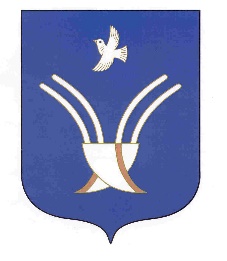 Совет сельского поселенияУрнякский сельсоветмуниципального района Чекмагушевский район Республики БашкортостанПриложение №1к решению Совета сельского поселения Урнякский сельсоветмуниципального района     Чекмагушевский район Республики Башкортостанот «____» февраля 2023 г.№_______Приложениек Правилам определенияразмера и внесения аренднойплаты за земли, находящиеся в муниципальной  собственности сельского поселения Урнякский сельсовет муниципального района Чекмагушевский район Республики БашкортостанНаименование должностного лица,составившего акт осмотра: ______________________________________________(подпись, фамилия, имя, отчество)  Арендатор (представитель арендатора)земельного участка (в случае присутствия его при обследовании)__________________________________________(фамилия, имя, отчество, должность,                                        реквизиты доверенности и т.д.)                                     (подпись, печать (при наличии печати))______________________________________________________________________________________________________________________________                                               (для комментариев)Приложение №2к решению Совета сельского поселения Урнякский сельсоветмуниципального района Чекмагушевский район Республики Башкортостанот «___» февраля 2023г.№_______N п/пНаименование муниципального районаСтавка арендной платы, руб./га12351Чекмагушевский110,69Категория (вид) земельПользовательЦелевое назначение земельСредняя ставка арендной платы1234Земли сельскохозяйственного использования, земли поселений в границах сельских населенных пунктов и вне их чертыграждане, юридические лицаличное подсобное хозяйство, выпас скота, садоводство, огородничество, животноводство, сенокошение;сельскохозяйственное производство71,45 рубля за 1 гаЗемли поселений в границах сельских населенных пунктовграждане, юридические лицаиные цели78,48 копейки за 1 кв. мЗемли промышленности, энергетики, транспорта, связи, радиовещания, телевидения, информатики, земли для обеспечения космической деятельности, земли обороны, безопасности и земли иного специального назначенияграждане, юридические лицапромышленная деятельность (включая карьеры и территории, нарушенные производственной деятельностью), транспорт, связь, радиотелевещание109,52 копейки за 1 кв. мЗемли особо охраняемых территорий и объектовграждане, юридические лицаразмещение баз отдыха, пансионатов, туристических баз и других рекреационных объектов109,52 копейки за 1 кв. мПриложение №3к решению Совета сельского поселения Урнякский сельсовет муниципального района Чекмагушевский районРеспублики Башкортостанот «___» февраля 2023г.№_______N п/пN п/пN п/пN п/пN п/пN п/пНаименование сферы использования земельНаименование сферы использования земельНаименование сферы использования земельНаименование сферы использования земельКоэффициенты, учитывающие категорию арендаторов и вид использования земельных участков (Ки)Коэффициенты, учитывающие категорию арендаторов и вид использования земельных участков (Ки)Коэффициенты, учитывающие категорию арендаторов и вид использования земельных участков (Ки)Коэффициенты, учитывающие категорию арендаторов и вид использования земельных участков (Ки)Коэффициенты, учитывающие категорию арендаторов и вид использования земельных участков (Ки)Коэффициенты, учитывающие категорию арендаторов и вид использования земельных участков (Ки)Коэффициенты, учитывающие категорию арендаторов и вид использования земельных участков (Ки)Коэффициенты, учитывающие категорию арендаторов и вид использования земельных участков (Ки)Коэффициенты, учитывающие категорию арендаторов и вид использования земельных участков (Ки)Коэффициенты, учитывающие категорию арендаторов и вид использования земельных участков (Ки)Коэффициенты, учитывающие категорию арендаторов и вид использования земельных участков (Ки)Коэффициенты, учитывающие категорию арендаторов и вид использования земельных участков (Ки)Коэффициенты, учитывающие категорию арендаторов и вид использования земельных участков (Ки)Коэффициенты, учитывающие категорию арендаторов и вид использования земельных участков (Ки)Коэффициенты, учитывающие категорию арендаторов и вид использования земельных участков (Ки)Коэффициенты, учитывающие категорию арендаторов и вид использования земельных участков (Ки)Коэффициенты, учитывающие категорию арендаторов и вид использования земельных участков (Ки)Коэффициенты, учитывающие категорию арендаторов и вид использования земельных участков (Ки)Коэффициенты, учитывающие категорию арендаторов и вид использования земельных участков (Ки)Коэффициенты, учитывающие категорию арендаторов и вид использования земельных участков (Ки)Коэффициенты, учитывающие категорию арендаторов и вид использования земельных участков (Ки)Коэффициенты, учитывающие категорию арендаторов и вид использования земельных участков (Ки)Коэффициенты, учитывающие категорию арендаторов и вид использования земельных участков (Ки)Коэффициенты, учитывающие категорию арендаторов и вид использования земельных участков (Ки)Коэффициенты, учитывающие категорию арендаторов и вид использования земельных участков (Ки)Коэффициенты, учитывающие категорию арендаторов и вид использования земельных участков (Ки)Коэффициенты, учитывающие категорию арендаторов и вид использования земельных участков (Ки)Коэффициенты, учитывающие категорию арендаторов и вид использования земельных участков (Ки)Коэффициенты, учитывающие категорию арендаторов и вид использования земельных участков (Ки)Коэффициенты, учитывающие категорию арендаторов и вид использования земельных участков (Ки)Коэффициенты, учитывающие категорию арендаторов и вид использования земельных участков (Ки)Коэффициенты, учитывающие категорию арендаторов и вид использования земельных участков (Ки)Коэффициенты, учитывающие категорию арендаторов и вид использования земельных участков (Ки)Коэффициенты, учитывающие категорию арендаторов и вид использования земельных участков (Ки)Коэффициенты, учитывающие категорию арендаторов и вид использования земельных участков (Ки)Коэффициенты, учитывающие категорию арендаторов и вид использования земельных участков (Ки)N п/пN п/пN п/пN п/пN п/пN п/пНаименование сферы использования земельНаименование сферы использования земельНаименование сферы использования земельНаименование сферы использования земельв пределах границ населенного пунктав пределах границ населенного пунктав пределах границ населенного пунктав пределах границ населенного пунктав пределах границ населенного пунктав пределах границ населенного пунктав пределах границ населенного пунктав пределах границ населенного пунктав пределах границ населенного пунктав пределах границ населенного пунктав пределах границ населенного пунктав пределах границ населенного пунктав пределах границ населенного пунктав пределах границ населенного пунктав пределах границ населенного пунктав пределах границ населенного пунктав пределах границ населенного пунктав пределах границ населенного пунктав пределах границ населенного пунктав пределах границ населенного пунктав пределах границ населенного пунктавне черты населенного пунктавне черты населенного пунктавне черты населенного пунктавне черты населенного пунктавне черты населенного пунктавне черты населенного пунктавне черты населенного пунктавне черты населенного пунктавне черты населенного пунктавне черты населенного пунктавне черты населенного пунктавне черты населенного пунктавне черты населенного пунктавне черты населенного пунктавне черты населенного пунктаN п/пN п/пN п/пN п/пN п/пN п/пНаименование сферы использования земельНаименование сферы использования земельНаименование сферы использования земельНаименование сферы использования земельземли промышленных и коммунально-складских территорий, транспорта, связиземли промышленных и коммунально-складских территорий, транспорта, связиземли промышленных и коммунально-складских территорий, транспорта, связиземли промышленных и коммунально-складских территорий, транспорта, связиземли промышленных и коммунально-складских территорий, транспорта, связиземли промышленных и коммунально-складских территорий, транспорта, связиземли промышленных и коммунально-складских территорий, транспорта, связиземли жилой и общественной застройкиземли жилой и общественной застройкиземли жилой и общественной застройкиземли жилой и общественной застройкиземли жилой и общественной застройкиземли жилой и общественной застройкиземли жилой и общественной застройкиземли жилой и общественной застройкиземли жилой и общественной застройкиземли жилой и общественной застройкиземли жилой и общественной застройкиземли жилой и общественной застройкиземли жилой и общественной застройкиземли жилой и общественной застройкивне черты населенного пунктавне черты населенного пунктавне черты населенного пунктавне черты населенного пунктавне черты населенного пунктавне черты населенного пунктавне черты населенного пунктавне черты населенного пунктавне черты населенного пунктавне черты населенного пунктавне черты населенного пунктавне черты населенного пунктавне черты населенного пунктавне черты населенного пунктавне черты населенного пункта1111112222333333344444444444444555555555555555Жилищное хозяйствоЖилищное хозяйствоЖилищное хозяйствоЖилищное хозяйствоЖилищное хозяйствоЖилищное хозяйствоЖилищное хозяйствоЖилищное хозяйствоЖилищное хозяйствоЖилищное хозяйствоЖилищное хозяйствоЖилищное хозяйствоЖилищное хозяйствоЖилищное хозяйствоЖилищное хозяйствоЖилищное хозяйствоЖилищное хозяйствоЖилищное хозяйствоЖилищное хозяйствоЖилищное хозяйствоЖилищное хозяйствоЖилищное хозяйствоЖилищное хозяйствоЖилищное хозяйствоЖилищное хозяйствоЖилищное хозяйствоЖилищное хозяйствоЖилищное хозяйствоЖилищное хозяйствоЖилищное хозяйствоЖилищное хозяйствоЖилищное хозяйствоЖилищное хозяйствоЖилищное хозяйствоЖилищное хозяйствоЖилищное хозяйствоЖилищное хозяйствоЖилищное хозяйствоЖилищное хозяйствоЖилищное хозяйствоЖилищное хозяйствоЖилищное хозяйствоЖилищное хозяйствоЖилищное хозяйствоЖилищное хозяйствоЖилищное хозяйство1.11.11.11.11.11.11.1Жилой фонд юридических и физических лицЖилой фонд юридических и физических лицЖилой фонд юридических и физических лиц1111111111111111111111111111111111111.21.21.21.21.21.21.2Полигоны твердых бытовых отходовПолигоны твердых бытовых отходовПолигоны твердых бытовых отходов1111111122222222222222111111111111112. Образование2. Образование2. Образование2. Образование2. Образование2. Образование2. Образование2. Образование2. Образование2. Образование2. Образование2. Образование2. Образование2. Образование2. Образование2. Образование2. Образование2. Образование2. Образование2. Образование2. Образование2. Образование2. Образование2. Образование2. Образование2. Образование2. Образование2. Образование2. Образование2. Образование2. Образование2. Образование2. Образование2. Образование2. Образование2. Образование2. Образование2. Образование2. Образование2. Образование2. Образование2. Образование2. Образование2. Образование2. Образование2. Образование2.12.12.12.12.12.12.1Негосударственные учреждения образованияНегосударственные учреждения образованияНегосударственные учреждения образования1111111111111111111111111111111111112.22.22.22.22.22.22.2Курсы подготовки специалистов (автошколы, курсы по повышению квалификации и др.)Курсы подготовки специалистов (автошколы, курсы по повышению квалификации и др.)Курсы подготовки специалистов (автошколы, курсы по повышению квалификации и др.)1111111122222222222222211111111111112.32.32.32.32.32.32.3Учреждения образования, кроме указанных в пунктах 2.1 и 2.2Учреждения образования, кроме указанных в пунктах 2.1 и 2.2Учреждения образования, кроме указанных в пунктах 2.1 и 2.23333333322222222222222211111111111113. Здравоохранение, социальная защита населения3. Здравоохранение, социальная защита населения3. Здравоохранение, социальная защита населения3. Здравоохранение, социальная защита населения3. Здравоохранение, социальная защита населения3. Здравоохранение, социальная защита населения3. Здравоохранение, социальная защита населения3. Здравоохранение, социальная защита населения3. Здравоохранение, социальная защита населения3. Здравоохранение, социальная защита населения3. Здравоохранение, социальная защита населения3. Здравоохранение, социальная защита населения3. Здравоохранение, социальная защита населения3. Здравоохранение, социальная защита населения3. Здравоохранение, социальная защита населения3. Здравоохранение, социальная защита населения3. Здравоохранение, социальная защита населения3. Здравоохранение, социальная защита населения3. Здравоохранение, социальная защита населения3. Здравоохранение, социальная защита населения3. Здравоохранение, социальная защита населения3. Здравоохранение, социальная защита населения3. Здравоохранение, социальная защита населения3. Здравоохранение, социальная защита населения3. Здравоохранение, социальная защита населения3. Здравоохранение, социальная защита населения3. Здравоохранение, социальная защита населения3. Здравоохранение, социальная защита населения3. Здравоохранение, социальная защита населения3. Здравоохранение, социальная защита населения3. Здравоохранение, социальная защита населения3. Здравоохранение, социальная защита населения3. Здравоохранение, социальная защита населения3. Здравоохранение, социальная защита населения3. Здравоохранение, социальная защита населения3. Здравоохранение, социальная защита населения3. Здравоохранение, социальная защита населения3. Здравоохранение, социальная защита населения3. Здравоохранение, социальная защита населения3. Здравоохранение, социальная защита населения3. Здравоохранение, социальная защита населения3. Здравоохранение, социальная защита населения3. Здравоохранение, социальная защита населения3. Здравоохранение, социальная защита населения3. Здравоохранение, социальная защита населения3. Здравоохранение, социальная защита населения3.13.13.13.1Негосударственные организации здравоохранения, санатории, профилактории и др.Негосударственные организации здравоохранения, санатории, профилактории и др.Негосударственные организации здравоохранения, санатории, профилактории и др.Негосударственные организации здравоохранения, санатории, профилактории и др.Негосударственные организации здравоохранения, санатории, профилактории и др.22222222222222222222222222222222222223.23.23.23.2Фармацевтические фирмы, медицинские страховые компании, склады и базы медицинских учрежденийФармацевтические фирмы, медицинские страховые компании, склады и базы медицинских учрежденийФармацевтические фирмы, медицинские страховые компании, склады и базы медицинских учрежденийФармацевтические фирмы, медицинские страховые компании, склады и базы медицинских учрежденийФармацевтические фирмы, медицинские страховые компании, склады и базы медицинских учреждений55555555551010101010101010101010101010105555555555553.33.33.33.3Учреждения здравоохранения (больницы, поликлиники, профилактории, лечебно-оздоровительные центры, санэпидстанции, учреждения соцзащиты, государственные санаторные учреждения)Учреждения здравоохранения (больницы, поликлиники, профилактории, лечебно-оздоровительные центры, санэпидстанции, учреждения соцзащиты, государственные санаторные учреждения)Учреждения здравоохранения (больницы, поликлиники, профилактории, лечебно-оздоровительные центры, санэпидстанции, учреждения соцзащиты, государственные санаторные учреждения)Учреждения здравоохранения (больницы, поликлиники, профилактории, лечебно-оздоровительные центры, санэпидстанции, учреждения соцзащиты, государственные санаторные учреждения)Учреждения здравоохранения (больницы, поликлиники, профилактории, лечебно-оздоровительные центры, санэпидстанции, учреждения соцзащиты, государственные санаторные учреждения)11111111111111111111111111111111111114. Культура, искусство и спорт4. Культура, искусство и спорт4. Культура, искусство и спорт4. Культура, искусство и спорт4. Культура, искусство и спорт4. Культура, искусство и спорт4. Культура, искусство и спорт4. Культура, искусство и спорт4. Культура, искусство и спорт4. Культура, искусство и спорт4. Культура, искусство и спорт4. Культура, искусство и спорт4. Культура, искусство и спорт4. Культура, искусство и спорт4. Культура, искусство и спорт4. Культура, искусство и спорт4. Культура, искусство и спорт4. Культура, искусство и спорт4. Культура, искусство и спорт4. Культура, искусство и спорт4. Культура, искусство и спорт4. Культура, искусство и спорт4. Культура, искусство и спорт4. Культура, искусство и спорт4. Культура, искусство и спорт4. Культура, искусство и спорт4. Культура, искусство и спорт4. Культура, искусство и спорт4. Культура, искусство и спорт4. Культура, искусство и спорт4. Культура, искусство и спорт4. Культура, искусство и спорт4. Культура, искусство и спорт4. Культура, искусство и спорт4. Культура, искусство и спорт4. Культура, искусство и спорт4. Культура, искусство и спорт4. Культура, искусство и спорт4. Культура, искусство и спорт4. Культура, искусство и спорт4. Культура, искусство и спорт4. Культура, искусство и спорт4. Культура, искусство и спорт4. Культура, искусство и спорт4. Культура, искусство и спорт4. Культура, искусство и спорт4.14.14.14.14.14.1Библиотеки, клубы, дома и дворцы культуры, кинотеатры, музеи, театры, детские центры, концертные организации, дома дружбы, киностудии, соответствующие общежитияБиблиотеки, клубы, дома и дворцы культуры, кинотеатры, музеи, театры, детские центры, концертные организации, дома дружбы, киностудии, соответствующие общежитияБиблиотеки, клубы, дома и дворцы культуры, кинотеатры, музеи, театры, детские центры, концертные организации, дома дружбы, киностудии, соответствующие общежитияБиблиотеки, клубы, дома и дворцы культуры, кинотеатры, музеи, театры, детские центры, концертные организации, дома дружбы, киностудии, соответствующие общежития1111111111111111111111111111111111114.24.24.24.24.24.2Религиозные объединения, церкви, молельные дома, мечети, монастыри и т.д.Религиозные объединения, церкви, молельные дома, мечети, монастыри и т.д.Религиозные объединения, церкви, молельные дома, мечети, монастыри и т.д.Религиозные объединения, церкви, молельные дома, мечети, монастыри и т.д.1111111111111111111111111111111111114.34.34.34.34.34.3Дворцы спорта, спортивные школы, спорткомплексы, стадионыДворцы спорта, спортивные школы, спорткомплексы, стадионыДворцы спорта, спортивные школы, спорткомплексы, стадионыДворцы спорта, спортивные школы, спорткомплексы, стадионы1111111111111111111111111111111111114.44.44.44.44.44.4Редакции, типографии, корпункты, телестудии, радиостудииРедакции, типографии, корпункты, телестудии, радиостудииРедакции, типографии, корпункты, телестудии, радиостудииРедакции, типографии, корпункты, телестудии, радиостудии1111111111111111111111111111111111115. Бытовое обслуживание5. Бытовое обслуживание5. Бытовое обслуживание5. Бытовое обслуживание5. Бытовое обслуживание5. Бытовое обслуживание5. Бытовое обслуживание5. Бытовое обслуживание5. Бытовое обслуживание5. Бытовое обслуживание5. Бытовое обслуживание5. Бытовое обслуживание5. Бытовое обслуживание5. Бытовое обслуживание5. Бытовое обслуживание5. Бытовое обслуживание5. Бытовое обслуживание5. Бытовое обслуживание5. Бытовое обслуживание5. Бытовое обслуживание5. Бытовое обслуживание5. Бытовое обслуживание5. Бытовое обслуживание5. Бытовое обслуживание5. Бытовое обслуживание5. Бытовое обслуживание5. Бытовое обслуживание5. Бытовое обслуживание5. Бытовое обслуживание5. Бытовое обслуживание5. Бытовое обслуживание5. Бытовое обслуживание5. Бытовое обслуживание5. Бытовое обслуживание5. Бытовое обслуживание5. Бытовое обслуживание5. Бытовое обслуживание5. Бытовое обслуживание5. Бытовое обслуживание5. Бытовое обслуживание5. Бытовое обслуживание5. Бытовое обслуживание5. Бытовое обслуживание5. Бытовое обслуживание5. Бытовое обслуживание5. Бытовое обслуживание5.15.15.15.15.15.15.1Производственные объекты бытового обслуживания: ателье, ремонтные мастерские, пункты проката и т.п.Производственные объекты бытового обслуживания: ателье, ремонтные мастерские, пункты проката и т.п.Производственные объекты бытового обслуживания: ателье, ремонтные мастерские, пункты проката и т.п.Производственные объекты бытового обслуживания: ателье, ремонтные мастерские, пункты проката и т.п.Производственные объекты бытового обслуживания: ателье, ремонтные мастерские, пункты проката и т.п.Производственные объекты бытового обслуживания: ателье, ремонтные мастерские, пункты проката и т.п.Производственные объекты бытового обслуживания: ателье, ремонтные мастерские, пункты проката и т.п.222222255555555555555222222222225.25.25.25.25.25.25.2Гостиничное хозяйствоГостиничное хозяйствоГостиничное хозяйствоГостиничное хозяйствоГостиничное хозяйствоГостиничное хозяйствоГостиничное хозяйство101010101010101515151515151515151515151515555555555555.35.35.35.35.35.35.3Временные сооружения, используемые под мастерские, пункты обслуживанияВременные сооружения, используемые под мастерские, пункты обслуживанияВременные сооружения, используемые под мастерские, пункты обслуживанияВременные сооружения, используемые под мастерские, пункты обслуживанияВременные сооружения, используемые под мастерские, пункты обслуживанияВременные сооружения, используемые под мастерские, пункты обслуживанияВременные сооружения, используемые под мастерские, пункты обслуживания333333355555555555555111111111115.45.45.45.45.45.45.4Непроизводственные объекты бытового обслуживания: бани, парикмахерские, прачечные и т.п.Непроизводственные объекты бытового обслуживания: бани, парикмахерские, прачечные и т.п.Непроизводственные объекты бытового обслуживания: бани, парикмахерские, прачечные и т.п.Непроизводственные объекты бытового обслуживания: бани, парикмахерские, прачечные и т.п.Непроизводственные объекты бытового обслуживания: бани, парикмахерские, прачечные и т.п.Непроизводственные объекты бытового обслуживания: бани, парикмахерские, прачечные и т.п.Непроизводственные объекты бытового обслуживания: бани, парикмахерские, прачечные и т.п.111111111111111111111111111111116. Кредитно-финансовые учреждения6. Кредитно-финансовые учреждения6. Кредитно-финансовые учреждения6. Кредитно-финансовые учреждения6. Кредитно-финансовые учреждения6. Кредитно-финансовые учреждения6. Кредитно-финансовые учреждения6. Кредитно-финансовые учреждения6. Кредитно-финансовые учреждения6. Кредитно-финансовые учреждения6. Кредитно-финансовые учреждения6. Кредитно-финансовые учреждения6. Кредитно-финансовые учреждения6. Кредитно-финансовые учреждения6. Кредитно-финансовые учреждения6. Кредитно-финансовые учреждения6. Кредитно-финансовые учреждения6. Кредитно-финансовые учреждения6. Кредитно-финансовые учреждения6. Кредитно-финансовые учреждения6. Кредитно-финансовые учреждения6. Кредитно-финансовые учреждения6. Кредитно-финансовые учреждения6. Кредитно-финансовые учреждения6. Кредитно-финансовые учреждения6. Кредитно-финансовые учреждения6. Кредитно-финансовые учреждения6. Кредитно-финансовые учреждения6. Кредитно-финансовые учреждения6. Кредитно-финансовые учреждения6. Кредитно-финансовые учреждения6. Кредитно-финансовые учреждения6. Кредитно-финансовые учреждения6. Кредитно-финансовые учреждения6. Кредитно-финансовые учреждения6. Кредитно-финансовые учреждения6. Кредитно-финансовые учреждения6. Кредитно-финансовые учреждения6. Кредитно-финансовые учреждения6. Кредитно-финансовые учреждения6. Кредитно-финансовые учреждения6. Кредитно-финансовые учреждения6. Кредитно-финансовые учреждения6. Кредитно-финансовые учреждения6. Кредитно-финансовые учреждения6. Кредитно-финансовые учреждения6.16.16.16.16.16.16.1Банки, финансовые учреждения, банкоматыБанки, финансовые учреждения, банкоматыБанки, финансовые учреждения, банкоматыБанки, финансовые учреждения, банкоматыБанки, финансовые учреждения, банкоматыБанки, финансовые учреждения, банкоматыБанки, финансовые учреждения, банкоматы20202020202020505050505050505050505050505020202020202020202020206.26.26.26.26.26.26.2Страховые компании, инвестиционные фонды, ломбардыСтраховые компании, инвестиционные фонды, ломбардыСтраховые компании, инвестиционные фонды, ломбардыСтраховые компании, инвестиционные фонды, ломбардыСтраховые компании, инвестиционные фонды, ломбардыСтраховые компании, инвестиционные фонды, ломбардыСтраховые компании, инвестиционные фонды, ломбарды10101010101010202020202020202020202020202015151515151515151515157. Фонды и объединения7. Фонды и объединения7. Фонды и объединения7. Фонды и объединения7. Фонды и объединения7. Фонды и объединения7. Фонды и объединения7. Фонды и объединения7. Фонды и объединения7. Фонды и объединения7. Фонды и объединения7. Фонды и объединения7. Фонды и объединения7. Фонды и объединения7. Фонды и объединения7. Фонды и объединения7. Фонды и объединения7. Фонды и объединения7. Фонды и объединения7. Фонды и объединения7. Фонды и объединения7. Фонды и объединения7. Фонды и объединения7. Фонды и объединения7. Фонды и объединения7. Фонды и объединения7. Фонды и объединения7. Фонды и объединения7. Фонды и объединения7. Фонды и объединения7. Фонды и объединения7. Фонды и объединения7. Фонды и объединения7. Фонды и объединения7. Фонды и объединения7. Фонды и объединения7. Фонды и объединения7. Фонды и объединения7. Фонды и объединения7. Фонды и объединения7. Фонды и объединения7. Фонды и объединения7. Фонды и объединения7. Фонды и объединения7. Фонды и объединения7. Фонды и объединения7.17.17.17.17.17.17.1Пенсионные, медицинские фондыПенсионные, медицинские фондыПенсионные, медицинские фондыПенсионные, медицинские фондыПенсионные, медицинские фондыПенсионные, медицинские фондыПенсионные, медицинские фонды111111111111111111111111111111117.27.27.27.27.27.27.2Общественные объединенияОбщественные объединенияОбщественные объединенияОбщественные объединенияОбщественные объединенияОбщественные объединенияОбщественные объединения111111111111111111111111111111118. Учреждения8. Учреждения8. Учреждения8. Учреждения8. Учреждения8. Учреждения8. Учреждения8. Учреждения8. Учреждения8. Учреждения8. Учреждения8. Учреждения8. Учреждения8. Учреждения8. Учреждения8. Учреждения8. Учреждения8. Учреждения8. Учреждения8. Учреждения8. Учреждения8. Учреждения8. Учреждения8. Учреждения8. Учреждения8. Учреждения8. Учреждения8. Учреждения8. Учреждения8. Учреждения8. Учреждения8. Учреждения8. Учреждения8. Учреждения8. Учреждения8. Учреждения8. Учреждения8. Учреждения8. Учреждения8. Учреждения8. Учреждения8. Учреждения8. Учреждения8. Учреждения8. Учреждения8. Учреждения8.18.18.18.18.18.18.1Учреждения судебно-правовой и уголовно-исполнительной системы, объекты, предоставляемые для размещения внутренних войск, пожарной охраны и таможниУчреждения судебно-правовой и уголовно-исполнительной системы, объекты, предоставляемые для размещения внутренних войск, пожарной охраны и таможниУчреждения судебно-правовой и уголовно-исполнительной системы, объекты, предоставляемые для размещения внутренних войск, пожарной охраны и таможниУчреждения судебно-правовой и уголовно-исполнительной системы, объекты, предоставляемые для размещения внутренних войск, пожарной охраны и таможниУчреждения судебно-правовой и уголовно-исполнительной системы, объекты, предоставляемые для размещения внутренних войск, пожарной охраны и таможниУчреждения судебно-правовой и уголовно-исполнительной системы, объекты, предоставляемые для размещения внутренних войск, пожарной охраны и таможниУчреждения судебно-правовой и уголовно-исполнительной системы, объекты, предоставляемые для размещения внутренних войск, пожарной охраны и таможни111111111111111111111111111111118.28.28.28.28.28.28.2Негосударственные нотариальные и адвокатские конторыНегосударственные нотариальные и адвокатские конторыНегосударственные нотариальные и адвокатские конторыНегосударственные нотариальные и адвокатские конторыНегосударственные нотариальные и адвокатские конторыНегосударственные нотариальные и адвокатские конторыНегосударственные нотариальные и адвокатские конторы30303030303030303050505050505050505050505050502020202020202020208.38.38.38.38.38.38.3Охранные организацииОхранные организацииОхранные организацииОхранные организацииОхранные организацииОхранные организацииОхранные организации111111111222222222222221111111118.48.48.48.48.48.48.4Конторы, офисыКонторы, офисыКонторы, офисыКонторы, офисыКонторы, офисыКонторы, офисыКонторы, офисы10101010101010101020202020202020202020202020202020202020202020209. Отдых, развлечения9. Отдых, развлечения9. Отдых, развлечения9. Отдых, развлечения9. Отдых, развлечения9. Отдых, развлечения9. Отдых, развлечения9. Отдых, развлечения9. Отдых, развлечения9. Отдых, развлечения9. Отдых, развлечения9. Отдых, развлечения9. Отдых, развлечения9. Отдых, развлечения9. Отдых, развлечения9. Отдых, развлечения9. Отдых, развлечения9. Отдых, развлечения9. Отдых, развлечения9. Отдых, развлечения9. Отдых, развлечения9. Отдых, развлечения9. Отдых, развлечения9. Отдых, развлечения9. Отдых, развлечения9. Отдых, развлечения9. Отдых, развлечения9. Отдых, развлечения9. Отдых, развлечения9. Отдых, развлечения9. Отдых, развлечения9. Отдых, развлечения9. Отдых, развлечения9. Отдых, развлечения9. Отдых, развлечения9. Отдых, развлечения9. Отдых, развлечения9. Отдых, развлечения9. Отдых, развлечения9. Отдых, развлечения9. Отдых, развлечения9. Отдых, развлечения9. Отдых, развлечения9. Отдых, развлечения9. Отдых, развлечения9. Отдых, развлечения9.19.19.19.19.19.19.19.1ДискоклубыДискоклубыДискоклубыДискоклубыДискоклубыДискоклубы20202020202020201515151515151515151515151515151515151515151515159.29.29.29.29.29.29.29.2Казино, ночные клубыКазино, ночные клубыКазино, ночные клубыКазино, ночные клубыКазино, ночные клубыКазино, ночные клубы1001001001001001001001001001001001001001001001001001001001001001001001001001001001001001001001009.39.39.39.39.39.39.39.3Организации и индивидуальные предприниматели игорного бизнесаОрганизации и индивидуальные предприниматели игорного бизнесаОрганизации и индивидуальные предприниматели игорного бизнесаОрганизации и индивидуальные предприниматели игорного бизнесаОрганизации и индивидуальные предприниматели игорного бизнесаОрганизации и индивидуальные предприниматели игорного бизнеса14014014014014014014014014014014014014014014014014014014014014014010010010010010010010010010010010. Коммунальное хозяйство10. Коммунальное хозяйство10. Коммунальное хозяйство10. Коммунальное хозяйство10. Коммунальное хозяйство10. Коммунальное хозяйство10. Коммунальное хозяйство10. Коммунальное хозяйство10. Коммунальное хозяйство10. Коммунальное хозяйство10. Коммунальное хозяйство10. Коммунальное хозяйство10. Коммунальное хозяйство10. Коммунальное хозяйство10. Коммунальное хозяйство10. Коммунальное хозяйство10. Коммунальное хозяйство10. Коммунальное хозяйство10. Коммунальное хозяйство10. Коммунальное хозяйство10. Коммунальное хозяйство10. Коммунальное хозяйство10. Коммунальное хозяйство10. Коммунальное хозяйство10. Коммунальное хозяйство10. Коммунальное хозяйство10. Коммунальное хозяйство10. Коммунальное хозяйство10. Коммунальное хозяйство10. Коммунальное хозяйство10. Коммунальное хозяйство10. Коммунальное хозяйство10. Коммунальное хозяйство10. Коммунальное хозяйство10. Коммунальное хозяйство10. Коммунальное хозяйство10. Коммунальное хозяйство10. Коммунальное хозяйство10. Коммунальное хозяйство10. Коммунальное хозяйство10. Коммунальное хозяйство10. Коммунальное хозяйство10. Коммунальное хозяйство10. Коммунальное хозяйство10. Коммунальное хозяйство10. Коммунальное хозяйство10.110.110.110.110.110.110.1ПредприятияПредприятияПредприятияПредприятияПредприятияПредприятияПредприятия1111111111111111111111111111111110.210.210.210.210.210.210.2Очистные сооружения, водозаборы, площадки для бытовых отходовОчистные сооружения, водозаборы, площадки для бытовых отходовОчистные сооружения, водозаборы, площадки для бытовых отходовОчистные сооружения, водозаборы, площадки для бытовых отходовОчистные сооружения, водозаборы, площадки для бытовых отходовОчистные сооружения, водозаборы, площадки для бытовых отходовОчистные сооружения, водозаборы, площадки для бытовых отходов0,50,50,50,50,50,50,50,51111111111111110,30,30,30,30,30,30,30,30,310.310.310.310.310.310.310.3Площадки для промышленных отходовПлощадки для промышленных отходовПлощадки для промышленных отходовПлощадки для промышленных отходовПлощадки для промышленных отходовПлощадки для промышленных отходовПлощадки для промышленных отходов2222222255555555555555522222222210.410.410.410.410.410.410.4Склады, базыСклады, базыСклады, базыСклады, базыСклады, базыСклады, базыСклады, базы1111111122222222222222211111111111. Дорожное хозяйство11. Дорожное хозяйство11. Дорожное хозяйство11. Дорожное хозяйство11. Дорожное хозяйство11. Дорожное хозяйство11. Дорожное хозяйство11. Дорожное хозяйство11. Дорожное хозяйство11. Дорожное хозяйство11. Дорожное хозяйство11. Дорожное хозяйство11. Дорожное хозяйство11. Дорожное хозяйство11. Дорожное хозяйство11. Дорожное хозяйство11. Дорожное хозяйство11. Дорожное хозяйство11. Дорожное хозяйство11. Дорожное хозяйство11. Дорожное хозяйство11. Дорожное хозяйство11. Дорожное хозяйство11. Дорожное хозяйство11. Дорожное хозяйство11. Дорожное хозяйство11. Дорожное хозяйство11. Дорожное хозяйство11. Дорожное хозяйство11. Дорожное хозяйство11. Дорожное хозяйство11. Дорожное хозяйство11. Дорожное хозяйство11. Дорожное хозяйство11. Дорожное хозяйство11. Дорожное хозяйство11. Дорожное хозяйство11. Дорожное хозяйство11. Дорожное хозяйство11. Дорожное хозяйство11. Дорожное хозяйство11. Дорожное хозяйство11. Дорожное хозяйство11. Дорожное хозяйство11. Дорожное хозяйство11. Дорожное хозяйство11.111.111.111.111.111.1Земельные участки, занятые государственными автомобильными дорогами общего пользованияЗемельные участки, занятые государственными автомобильными дорогами общего пользованияЗемельные участки, занятые государственными автомобильными дорогами общего пользованияЗемельные участки, занятые государственными автомобильными дорогами общего пользованияЗемельные участки, занятые государственными автомобильными дорогами общего пользованияЗемельные участки, занятые государственными автомобильными дорогами общего пользованияЗемельные участки, занятые государственными автомобильными дорогами общего пользования0,0010,0010,0010,0010,0010,0010,0010,0010,0010,0010,0010,0010,0010,0010,0010,0010,0010,0010,0010,0010,0010,0010,0010,0010,0010,0010,0010,0010,0010,0010,0010,0010,00112. Транспорт и техническое обслуживание автотранспорта12. Транспорт и техническое обслуживание автотранспорта12. Транспорт и техническое обслуживание автотранспорта12. Транспорт и техническое обслуживание автотранспорта12. Транспорт и техническое обслуживание автотранспорта12. Транспорт и техническое обслуживание автотранспорта12. Транспорт и техническое обслуживание автотранспорта12. Транспорт и техническое обслуживание автотранспорта12. Транспорт и техническое обслуживание автотранспорта12. Транспорт и техническое обслуживание автотранспорта12. Транспорт и техническое обслуживание автотранспорта12. Транспорт и техническое обслуживание автотранспорта12. Транспорт и техническое обслуживание автотранспорта12. Транспорт и техническое обслуживание автотранспорта12. Транспорт и техническое обслуживание автотранспорта12. Транспорт и техническое обслуживание автотранспорта12. Транспорт и техническое обслуживание автотранспорта12. Транспорт и техническое обслуживание автотранспорта12. Транспорт и техническое обслуживание автотранспорта12. Транспорт и техническое обслуживание автотранспорта12. Транспорт и техническое обслуживание автотранспорта12. Транспорт и техническое обслуживание автотранспорта12. Транспорт и техническое обслуживание автотранспорта12. Транспорт и техническое обслуживание автотранспорта12. Транспорт и техническое обслуживание автотранспорта12. Транспорт и техническое обслуживание автотранспорта12. Транспорт и техническое обслуживание автотранспорта12. Транспорт и техническое обслуживание автотранспорта12. Транспорт и техническое обслуживание автотранспорта12. Транспорт и техническое обслуживание автотранспорта12. Транспорт и техническое обслуживание автотранспорта12. Транспорт и техническое обслуживание автотранспорта12. Транспорт и техническое обслуживание автотранспорта12. Транспорт и техническое обслуживание автотранспорта12. Транспорт и техническое обслуживание автотранспорта12. Транспорт и техническое обслуживание автотранспорта12. Транспорт и техническое обслуживание автотранспорта12. Транспорт и техническое обслуживание автотранспорта12. Транспорт и техническое обслуживание автотранспорта12. Транспорт и техническое обслуживание автотранспорта12. Транспорт и техническое обслуживание автотранспорта12. Транспорт и техническое обслуживание автотранспорта12. Транспорт и техническое обслуживание автотранспорта12. Транспорт и техническое обслуживание автотранспорта12. Транспорт и техническое обслуживание автотранспорта12. Транспорт и техническое обслуживание автотранспорта12.112.112.112.1Пассажирский и грузовой транспорт: вокзалы, предприятия автотранспортаПассажирский и грузовой транспорт: вокзалы, предприятия автотранспортаПассажирский и грузовой транспорт: вокзалы, предприятия автотранспортаПассажирский и грузовой транспорт: вокзалы, предприятия автотранспортаПассажирский и грузовой транспорт: вокзалы, предприятия автотранспортаПассажирский и грузовой транспорт: вокзалы, предприятия автотранспорта11111111111111111111111111111111111112.212.212.212.2Транспорт нефти и газаТранспорт нефти и газаТранспорт нефти и газаТранспорт нефти и газаТранспорт нефти и газаТранспорт нефти и газа5555555555551010101010101010101010101010555555555512.312.312.312.3Временные сооружения, занятые авторемонтными мастерскимиВременные сооружения, занятые авторемонтными мастерскимиВременные сооружения, занятые авторемонтными мастерскимиВременные сооружения, занятые авторемонтными мастерскимиВременные сооружения, занятые авторемонтными мастерскимиВременные сооружения, занятые авторемонтными мастерскими22222222222233333333333333111111111112.412.412.412.4Автосервис, мойкиАвтосервис, мойкиАвтосервис, мойкиАвтосервис, мойкиАвтосервис, мойкиАвтосервис, мойки22222222222233333333333333111111111112.512.512.512.5АвтостоянкиАвтостоянкиАвтостоянкиАвтостоянкиАвтостоянкиАвтостоянки33333333333333333333333333222222222213. Гаражи13. Гаражи13. Гаражи13. Гаражи13. Гаражи13. Гаражи13. Гаражи13. Гаражи13. Гаражи13. Гаражи13. Гаражи13. Гаражи13. Гаражи13. Гаражи13. Гаражи13. Гаражи13. Гаражи13. Гаражи13. Гаражи13. Гаражи13. Гаражи13. Гаражи13. Гаражи13. Гаражи13. Гаражи13. Гаражи13. Гаражи13. Гаражи13. Гаражи13. Гаражи13. Гаражи13. Гаражи13. Гаражи13. Гаражи13. Гаражи13. Гаражи13. Гаражи13. Гаражи13. Гаражи13. Гаражи13. Гаражи13. Гаражи13. Гаражи13. Гаражи13. Гаражи13. Гаражи13.113.113.113.113.1Гаражи индивидуальные, коллективные, металлические и хозяйственно-вспомогательные постройкиГаражи индивидуальные, коллективные, металлические и хозяйственно-вспомогательные постройкиГаражи индивидуальные, коллективные, металлические и хозяйственно-вспомогательные постройкиГаражи индивидуальные, коллективные, металлические и хозяйственно-вспомогательные постройкиГаражи индивидуальные, коллективные, металлические и хозяйственно-вспомогательные постройкиГаражи индивидуальные, коллективные, металлические и хозяйственно-вспомогательные постройкиГаражи индивидуальные, коллективные, металлические и хозяйственно-вспомогательные постройкиГаражи индивидуальные, коллективные, металлические и хозяйственно-вспомогательные постройкиГаражи индивидуальные, коллективные, металлические и хозяйственно-вспомогательные постройки3333335555555555555555333333333313.213.213.213.213.2Гаражи подземные и многоэтажныеГаражи подземные и многоэтажныеГаражи подземные и многоэтажныеГаражи подземные и многоэтажныеГаражи подземные и многоэтажныеГаражи подземные и многоэтажныеГаражи подземные и многоэтажныеГаражи подземные и многоэтажныеГаражи подземные и многоэтажные2222222222222222222222222222222213.313.313.313.313.3Гаражи служебныеГаражи служебныеГаражи служебныеГаражи служебныеГаражи служебныеГаражи служебныеГаражи служебныеГаражи служебныеГаражи служебные1111112222222222222222111111111114. АЗС14. АЗС14. АЗС14. АЗС14. АЗС14. АЗС14. АЗС14. АЗС14. АЗС14. АЗС14. АЗС14. АЗС14. АЗС14. АЗС14. АЗС14. АЗС14. АЗС14. АЗС14. АЗС14. АЗС14. АЗС14. АЗС14. АЗС14. АЗС14. АЗС14. АЗС14. АЗС14. АЗС14. АЗС14. АЗС14. АЗС14. АЗС14. АЗС14. АЗС14. АЗС14. АЗС14. АЗС14. АЗС14. АЗС14. АЗС14. АЗС14. АЗС14. АЗС14. АЗС14. АЗС14. АЗС14.114.114.114.114.1Стационарные, контейнерные, в том числе передвижные (бензовозы)Стационарные, контейнерные, в том числе передвижные (бензовозы)Стационарные, контейнерные, в том числе передвижные (бензовозы)Стационарные, контейнерные, в том числе передвижные (бензовозы)Стационарные, контейнерные, в том числе передвижные (бензовозы)Стационарные, контейнерные, в том числе передвижные (бензовозы)Стационарные, контейнерные, в том числе передвижные (бензовозы)Стационарные, контейнерные, в том числе передвижные (бензовозы)20202020202020202020303030303030303030303030303030302020202020202014.314.314.314.314.3Газонакопительные станцииГазонакопительные станцииГазонакопительные станцииГазонакопительные станцииГазонакопительные станцииГазонакопительные станцииГазонакопительные станцииГазонакопительные станции20202020202020202020303030303030303030303030303030302020202020202015. Промышленность15. Промышленность15. Промышленность15. Промышленность15. Промышленность15. Промышленность15. Промышленность15. Промышленность15. Промышленность15. Промышленность15. Промышленность15. Промышленность15. Промышленность15. Промышленность15. Промышленность15. Промышленность15. Промышленность15. Промышленность15. Промышленность15. Промышленность15. Промышленность15. Промышленность15. Промышленность15. Промышленность15. Промышленность15. Промышленность15. Промышленность15. Промышленность15. Промышленность15. Промышленность15. Промышленность15. Промышленность15. Промышленность15. Промышленность15. Промышленность15. Промышленность15. Промышленность15. Промышленность15. Промышленность15. Промышленность15. Промышленность15. Промышленность15. Промышленность15. Промышленность15. Промышленность15. Промышленность15.115.115.115.115.1Предприятия (площадь - менее 0,5 га)Предприятия (площадь - менее 0,5 га)Предприятия (площадь - менее 0,5 га)Предприятия (площадь - менее 0,5 га)Предприятия (площадь - менее 0,5 га)Предприятия (площадь - менее 0,5 га)Предприятия (площадь - менее 0,5 га)Предприятия (площадь - менее 0,5 га)Предприятия (площадь - менее 0,5 га)Предприятия (площадь - менее 0,5 га)2222222210101010101010101010101010101010101010222215.215.215.215.215.2Предприятия (площадь - от 0,5 до 5 га)Предприятия (площадь - от 0,5 до 5 га)Предприятия (площадь - от 0,5 до 5 га)Предприятия (площадь - от 0,5 до 5 га)Предприятия (площадь - от 0,5 до 5 га)Предприятия (площадь - от 0,5 до 5 га)Предприятия (площадь - от 0,5 до 5 га)Предприятия (площадь - от 0,5 до 5 га)Предприятия (площадь - от 0,5 до 5 га)Предприятия (площадь - от 0,5 до 5 га)111111115555555555555555555111115.315.315.315.315.3Предприятия (площадь - более 5 га)Предприятия (площадь - более 5 га)Предприятия (площадь - более 5 га)Предприятия (площадь - более 5 га)Предприятия (площадь - более 5 га)Предприятия (площадь - более 5 га)Предприятия (площадь - более 5 га)Предприятия (площадь - более 5 га)Предприятия (площадь - более 5 га)Предприятия (площадь - более 5 га)111111112222222222222222222111115.415.415.415.415.4Биологические очистные сооруженияБиологические очистные сооруженияБиологические очистные сооруженияБиологические очистные сооруженияБиологические очистные сооруженияБиологические очистные сооруженияБиологические очистные сооруженияБиологические очистные сооруженияБиологические очистные сооруженияБиологические очистные сооружения111111111111111111111111111111115.515.515.515.515.5Предприятия, обслуживающие сельхозтоваропроизводителейПредприятия, обслуживающие сельхозтоваропроизводителейПредприятия, обслуживающие сельхозтоваропроизводителейПредприятия, обслуживающие сельхозтоваропроизводителейПредприятия, обслуживающие сельхозтоваропроизводителейПредприятия, обслуживающие сельхозтоваропроизводителейПредприятия, обслуживающие сельхозтоваропроизводителейПредприятия, обслуживающие сельхозтоваропроизводителейПредприятия, обслуживающие сельхозтоваропроизводителейПредприятия, обслуживающие сельхозтоваропроизводителей111111111111111111111111111111115.615.615.615.615.6Карьеры для добычи песка, щебня, глиныКарьеры для добычи песка, щебня, глиныКарьеры для добычи песка, щебня, глиныКарьеры для добычи песка, щебня, глиныКарьеры для добычи песка, щебня, глиныКарьеры для добычи песка, щебня, глиныКарьеры для добычи песка, щебня, глиныКарьеры для добычи песка, щебня, глиныКарьеры для добычи песка, щебня, глиныКарьеры для добычи песка, щебня, глины1010101010101010151515151515151515151515151515151515151010101015.715.715.715.715.7Предприятия по добыче и переработке облицовочных и поделочных камней, карьеры для добычи строительного камняПредприятия по добыче и переработке облицовочных и поделочных камней, карьеры для добычи строительного камняПредприятия по добыче и переработке облицовочных и поделочных камней, карьеры для добычи строительного камняПредприятия по добыче и переработке облицовочных и поделочных камней, карьеры для добычи строительного камняПредприятия по добыче и переработке облицовочных и поделочных камней, карьеры для добычи строительного камняПредприятия по добыче и переработке облицовочных и поделочных камней, карьеры для добычи строительного камняПредприятия по добыче и переработке облицовочных и поделочных камней, карьеры для добычи строительного камняПредприятия по добыче и переработке облицовочных и поделочных камней, карьеры для добычи строительного камняПредприятия по добыче и переработке облицовочных и поделочных камней, карьеры для добычи строительного камняПредприятия по добыче и переработке облицовочных и поделочных камней, карьеры для добычи строительного камня2020202020202020202020202020202020202020202020202020202020202015.815.815.815.815.8Предприятия и карьеры по добыче и переработке золота и медно-колчеданных рудПредприятия и карьеры по добыче и переработке золота и медно-колчеданных рудПредприятия и карьеры по добыче и переработке золота и медно-колчеданных рудПредприятия и карьеры по добыче и переработке золота и медно-колчеданных рудПредприятия и карьеры по добыче и переработке золота и медно-колчеданных рудПредприятия и карьеры по добыче и переработке золота и медно-колчеданных рудПредприятия и карьеры по добыче и переработке золота и медно-колчеданных рудПредприятия и карьеры по добыче и переработке золота и медно-колчеданных рудПредприятия и карьеры по добыче и переработке золота и медно-колчеданных рудПредприятия и карьеры по добыче и переработке золота и медно-колчеданных руд2020202020202020202020202020202020202020202020202020202020202015.915.915.915.915.9Карьеры для добычи других рудКарьеры для добычи других рудКарьеры для добычи других рудКарьеры для добычи других рудКарьеры для добычи других рудКарьеры для добычи других рудКарьеры для добычи других рудКарьеры для добычи других рудКарьеры для добычи других рудКарьеры для добычи других руд1010101010101010151515151515151515151515151515151515151010101015.1015.1015.1015.1015.10Переработка древесины (площадь - менее 200 кв. м)Переработка древесины (площадь - менее 200 кв. м)Переработка древесины (площадь - менее 200 кв. м)Переработка древесины (площадь - менее 200 кв. м)Переработка древесины (площадь - менее 200 кв. м)Переработка древесины (площадь - менее 200 кв. м)Переработка древесины (площадь - менее 200 кв. м)Переработка древесины (площадь - менее 200 кв. м)Переработка древесины (площадь - менее 200 кв. м)Переработка древесины (площадь - менее 200 кв. м)2020202020202020202020202020202020202020202020202020201515151515.1115.1115.1115.1115.11Переработка древесины (площадь - от 200 до 500 кв. м)Переработка древесины (площадь - от 200 до 500 кв. м)Переработка древесины (площадь - от 200 до 500 кв. м)Переработка древесины (площадь - от 200 до 500 кв. м)Переработка древесины (площадь - от 200 до 500 кв. м)Переработка древесины (площадь - от 200 до 500 кв. м)Переработка древесины (площадь - от 200 до 500 кв. м)Переработка древесины (площадь - от 200 до 500 кв. м)Переработка древесины (площадь - от 200 до 500 кв. м)Переработка древесины (площадь - от 200 до 500 кв. м)1515151515151515151515151515151515151515151515151515151212121215.1215.1215.1215.1215.12Переработка древесины (площадь - от 500 до 1000 кв. м)Переработка древесины (площадь - от 500 до 1000 кв. м)Переработка древесины (площадь - от 500 до 1000 кв. м)Переработка древесины (площадь - от 500 до 1000 кв. м)Переработка древесины (площадь - от 500 до 1000 кв. м)Переработка древесины (площадь - от 500 до 1000 кв. м)Переработка древесины (площадь - от 500 до 1000 кв. м)Переработка древесины (площадь - от 500 до 1000 кв. м)Переработка древесины (площадь - от 500 до 1000 кв. м)Переработка древесины (площадь - от 500 до 1000 кв. м)101010101010101010101010101010101010101010101010101010999915.1315.1315.1315.1315.13Переработка древесины (площадь - от 1000 кв. м и более)Переработка древесины (площадь - от 1000 кв. м и более)Переработка древесины (площадь - от 1000 кв. м и более)Переработка древесины (площадь - от 1000 кв. м и более)Переработка древесины (площадь - от 1000 кв. м и более)Переработка древесины (площадь - от 1000 кв. м и более)Переработка древесины (площадь - от 1000 кв. м и более)Переработка древесины (площадь - от 1000 кв. м и более)Переработка древесины (площадь - от 1000 кв. м и более)Переработка древесины (площадь - от 1000 кв. м и более)555555555555555555555555555444415.1415.1415.1415.1415.14Предприятия по добыче и переработке облицовочных и поделочных камней, карьеры для добычи строительного камняПредприятия по добыче и переработке облицовочных и поделочных камней, карьеры для добычи строительного камняПредприятия по добыче и переработке облицовочных и поделочных камней, карьеры для добычи строительного камняПредприятия по добыче и переработке облицовочных и поделочных камней, карьеры для добычи строительного камняПредприятия по добыче и переработке облицовочных и поделочных камней, карьеры для добычи строительного камняПредприятия по добыче и переработке облицовочных и поделочных камней, карьеры для добычи строительного камняПредприятия по добыче и переработке облицовочных и поделочных камней, карьеры для добычи строительного камняПредприятия по добыче и переработке облицовочных и поделочных камней, карьеры для добычи строительного камняПредприятия по добыче и переработке облицовочных и поделочных камней, карьеры для добычи строительного камняПредприятия по добыче и переработке облицовочных и поделочных камней, карьеры для добычи строительного камня2020202020202020202020202020202020202020202020202020202020202015.1515.1515.1515.1515.15Предприятия, находящиеся в стадии конкурсного производстваПредприятия, находящиеся в стадии конкурсного производстваПредприятия, находящиеся в стадии конкурсного производстваПредприятия, находящиеся в стадии конкурсного производстваПредприятия, находящиеся в стадии конкурсного производстваПредприятия, находящиеся в стадии конкурсного производстваПредприятия, находящиеся в стадии конкурсного производстваПредприятия, находящиеся в стадии конкурсного производстваПредприятия, находящиеся в стадии конкурсного производстваПредприятия, находящиеся в стадии конкурсного производства0,10,10,10,10,10,10,10,10,10,10,10,10,10,10,10,10,10,10,10,10,10,10,10,10,10,10,10,10,10,10,116. Строительство16. Строительство16. Строительство16. Строительство16. Строительство16. Строительство16. Строительство16. Строительство16. Строительство16. Строительство16. Строительство16. Строительство16. Строительство16. Строительство16. Строительство16. Строительство16. Строительство16. Строительство16. Строительство16. Строительство16. Строительство16. Строительство16. Строительство16. Строительство16. Строительство16. Строительство16. Строительство16. Строительство16. Строительство16. Строительство16. Строительство16. Строительство16. Строительство16. Строительство16. Строительство16. Строительство16. Строительство16. Строительство16. Строительство16. Строительство16. Строительство16. Строительство16. Строительство16. Строительство16. Строительство16. Строительство16.116.116.1Жилищное строительство в течение срока, предусмотренного проектомЖилищное строительство в течение срока, предусмотренного проектомЖилищное строительство в течение срока, предусмотренного проектомЖилищное строительство в течение срока, предусмотренного проектомЖилищное строительство в течение срока, предусмотренного проектомЖилищное строительство в течение срока, предусмотренного проектомЖилищное строительство в течение срока, предусмотренного проектомЖилищное строительство в течение срока, предусмотренного проектомЖилищное строительство в течение срока, предусмотренного проектомЖилищное строительство в течение срока, предусмотренного проектомЖилищное строительство в течение срока, предусмотренного проектом1111111111222222222222222222222216.216.216.2Жилищное строительство в течение срока, превышающего срок, предусмотренный проектомЖилищное строительство в течение срока, превышающего срок, предусмотренный проектомЖилищное строительство в течение срока, превышающего срок, предусмотренный проектомЖилищное строительство в течение срока, превышающего срок, предусмотренный проектомЖилищное строительство в течение срока, превышающего срок, предусмотренный проектомЖилищное строительство в течение срока, превышающего срок, предусмотренный проектомЖилищное строительство в течение срока, превышающего срок, предусмотренный проектомЖилищное строительство в течение срока, превышающего срок, предусмотренный проектомЖилищное строительство в течение срока, превышающего срок, предусмотренный проектомЖилищное строительство в течение срока, превышающего срок, предусмотренный проектомЖилищное строительство в течение срока, превышающего срок, предусмотренный проектом3333333333333333333333333333333316.316.316.3Проектирование, строительство и реконструкция объектов социально-культурного назначенияПроектирование, строительство и реконструкция объектов социально-культурного назначенияПроектирование, строительство и реконструкция объектов социально-культурного назначенияПроектирование, строительство и реконструкция объектов социально-культурного назначенияПроектирование, строительство и реконструкция объектов социально-культурного назначенияПроектирование, строительство и реконструкция объектов социально-культурного назначенияПроектирование, строительство и реконструкция объектов социально-культурного назначенияПроектирование, строительство и реконструкция объектов социально-культурного назначенияПроектирование, строительство и реконструкция объектов социально-культурного назначенияПроектирование, строительство и реконструкция объектов социально-культурного назначенияПроектирование, строительство и реконструкция объектов социально-культурного назначения1111111111111111111111111111111116.416.416.4Промышленное строительство в течение срока, превышающего срок, предусмотренный проектомПромышленное строительство в течение срока, превышающего срок, предусмотренный проектомПромышленное строительство в течение срока, превышающего срок, предусмотренный проектомПромышленное строительство в течение срока, превышающего срок, предусмотренный проектомПромышленное строительство в течение срока, превышающего срок, предусмотренный проектомПромышленное строительство в течение срока, превышающего срок, предусмотренный проектомПромышленное строительство в течение срока, превышающего срок, предусмотренный проектомПромышленное строительство в течение срока, превышающего срок, предусмотренный проектомПромышленное строительство в течение срока, превышающего срок, предусмотренный проектомПромышленное строительство в течение срока, превышающего срок, предусмотренный проектомПромышленное строительство в течение срока, превышающего срок, предусмотренный проектом3333333333555555555555555555333316.516.516.5Строительство объектов, не предусмотренных подпунктами 16.1 - 16.4, в течение срока, превышающего срок, предусмотренный проектомСтроительство объектов, не предусмотренных подпунктами 16.1 - 16.4, в течение срока, превышающего срок, предусмотренный проектомСтроительство объектов, не предусмотренных подпунктами 16.1 - 16.4, в течение срока, превышающего срок, предусмотренный проектомСтроительство объектов, не предусмотренных подпунктами 16.1 - 16.4, в течение срока, превышающего срок, предусмотренный проектомСтроительство объектов, не предусмотренных подпунктами 16.1 - 16.4, в течение срока, превышающего срок, предусмотренный проектомСтроительство объектов, не предусмотренных подпунктами 16.1 - 16.4, в течение срока, превышающего срок, предусмотренный проектомСтроительство объектов, не предусмотренных подпунктами 16.1 - 16.4, в течение срока, превышающего срок, предусмотренный проектомСтроительство объектов, не предусмотренных подпунктами 16.1 - 16.4, в течение срока, превышающего срок, предусмотренный проектомСтроительство объектов, не предусмотренных подпунктами 16.1 - 16.4, в течение срока, превышающего срок, предусмотренный проектомСтроительство объектов, не предусмотренных подпунктами 16.1 - 16.4, в течение срока, превышающего срок, предусмотренный проектомСтроительство объектов, не предусмотренных подпунктами 16.1 - 16.4, в течение срока, превышающего срок, предусмотренный проектом2222222222333333333333333333222216.616.616.6Проектирование, строительство и реконструкция, осуществляемые за счет средств бюджета Республики БашкортостанПроектирование, строительство и реконструкция, осуществляемые за счет средств бюджета Республики БашкортостанПроектирование, строительство и реконструкция, осуществляемые за счет средств бюджета Республики БашкортостанПроектирование, строительство и реконструкция, осуществляемые за счет средств бюджета Республики БашкортостанПроектирование, строительство и реконструкция, осуществляемые за счет средств бюджета Республики БашкортостанПроектирование, строительство и реконструкция, осуществляемые за счет средств бюджета Республики БашкортостанПроектирование, строительство и реконструкция, осуществляемые за счет средств бюджета Республики БашкортостанПроектирование, строительство и реконструкция, осуществляемые за счет средств бюджета Республики БашкортостанПроектирование, строительство и реконструкция, осуществляемые за счет средств бюджета Республики БашкортостанПроектирование, строительство и реконструкция, осуществляемые за счет средств бюджета Республики БашкортостанПроектирование, строительство и реконструкция, осуществляемые за счет средств бюджета Республики Башкортостан0,0010,0010,0010,0010,0010,0010,0010,0010,0010,0010,0010,0010,0010,0010,0010,0010,0010,0010,0010,0010,0010,0010,0010,0010,0010,0010,0010,0010,0010,0010,0010,00116.716.716.7Проектирование, строительство и реконструкция объектов социально-культурного назначения, осуществляемые казенными предприятиями Республики БашкортостанПроектирование, строительство и реконструкция объектов социально-культурного назначения, осуществляемые казенными предприятиями Республики БашкортостанПроектирование, строительство и реконструкция объектов социально-культурного назначения, осуществляемые казенными предприятиями Республики БашкортостанПроектирование, строительство и реконструкция объектов социально-культурного назначения, осуществляемые казенными предприятиями Республики БашкортостанПроектирование, строительство и реконструкция объектов социально-культурного назначения, осуществляемые казенными предприятиями Республики БашкортостанПроектирование, строительство и реконструкция объектов социально-культурного назначения, осуществляемые казенными предприятиями Республики БашкортостанПроектирование, строительство и реконструкция объектов социально-культурного назначения, осуществляемые казенными предприятиями Республики БашкортостанПроектирование, строительство и реконструкция объектов социально-культурного назначения, осуществляемые казенными предприятиями Республики БашкортостанПроектирование, строительство и реконструкция объектов социально-культурного назначения, осуществляемые казенными предприятиями Республики БашкортостанПроектирование, строительство и реконструкция объектов социально-культурного назначения, осуществляемые казенными предприятиями Республики БашкортостанПроектирование, строительство и реконструкция объектов социально-культурного назначения, осуществляемые казенными предприятиями Республики Башкортостан0,0010,0010,0010,0010,0010,0010,0010,0010,0010,0010,0010,0010,0010,0010,0010,0010,0010,0010,0010,0010,0010,0010,0010,0010,0010,0010,0010,0010,0010,0010,0010,00117. Связь17. Связь17. Связь17. Связь17. Связь17. Связь17. Связь17. Связь17. Связь17. Связь17. Связь17. Связь17. Связь17. Связь17. Связь17. Связь17. Связь17. Связь17. Связь17. Связь17. Связь17. Связь17. Связь17. Связь17. Связь17. Связь17. Связь17. Связь17. Связь17. Связь17. Связь17. Связь17. Связь17. Связь17. Связь17. Связь17. Связь17. Связь17. Связь17. Связь17. Связь17. Связь17. Связь17. Связь17. Связь17. Связь17.1Почтовая связьПочтовая связьПочтовая связьПочтовая связьПочтовая связьПочтовая связьПочтовая связьПочтовая связьПочтовая связьПочтовая связьПочтовая связь111111111111111111111111111111111117.2Курьерская связь, электро- и радиосвязьКурьерская связь, электро- и радиосвязьКурьерская связь, электро- и радиосвязьКурьерская связь, электро- и радиосвязьКурьерская связь, электро- и радиосвязьКурьерская связь, электро- и радиосвязьКурьерская связь, электро- и радиосвязьКурьерская связь, электро- и радиосвязьКурьерская связь, электро- и радиосвязьКурьерская связь, электро- и радиосвязьКурьерская связь, электро- и радиосвязь222222222222211111111111111111111117.3Телефон, телеграф, участки связиТелефон, телеграф, участки связиТелефон, телеграф, участки связиТелефон, телеграф, участки связиТелефон, телеграф, участки связиТелефон, телеграф, участки связиТелефон, телеграф, участки связиТелефон, телеграф, участки связиТелефон, телеграф, участки связиТелефон, телеграф, участки связиТелефон, телеграф, участки связи555555555555555555555555555555553318. Рекреационная деятельность18. Рекреационная деятельность18. Рекреационная деятельность18. Рекреационная деятельность18. Рекреационная деятельность18. Рекреационная деятельность18. Рекреационная деятельность18. Рекреационная деятельность18. Рекреационная деятельность18. Рекреационная деятельность18. Рекреационная деятельность18. Рекреационная деятельность18. Рекреационная деятельность18. Рекреационная деятельность18. Рекреационная деятельность18. Рекреационная деятельность18. Рекреационная деятельность18. Рекреационная деятельность18. Рекреационная деятельность18. Рекреационная деятельность18. Рекреационная деятельность18. Рекреационная деятельность18. Рекреационная деятельность18. Рекреационная деятельность18. Рекреационная деятельность18. Рекреационная деятельность18. Рекреационная деятельность18. Рекреационная деятельность18. Рекреационная деятельность18. Рекреационная деятельность18. Рекреационная деятельность18. Рекреационная деятельность18. Рекреационная деятельность18. Рекреационная деятельность18. Рекреационная деятельность18. Рекреационная деятельность18. Рекреационная деятельность18. Рекреационная деятельность18. Рекреационная деятельность18. Рекреационная деятельность18. Рекреационная деятельность18. Рекреационная деятельность18. Рекреационная деятельность18. Рекреационная деятельность18. Рекреационная деятельность18. Рекреационная деятельность18.1Садово-парковое хозяйство: сады, скверы, паркиСадово-парковое хозяйство: сады, скверы, паркиСадово-парковое хозяйство: сады, скверы, паркиСадово-парковое хозяйство: сады, скверы, паркиСадово-парковое хозяйство: сады, скверы, паркиСадово-парковое хозяйство: сады, скверы, паркиСадово-парковое хозяйство: сады, скверы, паркиСадово-парковое хозяйство: сады, скверы, паркиСадово-парковое хозяйство: сады, скверы, паркиСадово-парковое хозяйство: сады, скверы, парки1111111111111111111111111111111111118.2Детские оздоровительные учреждения, в том числе пионерские лагеряДетские оздоровительные учреждения, в том числе пионерские лагеряДетские оздоровительные учреждения, в том числе пионерские лагеряДетские оздоровительные учреждения, в том числе пионерские лагеряДетские оздоровительные учреждения, в том числе пионерские лагеряДетские оздоровительные учреждения, в том числе пионерские лагеряДетские оздоровительные учреждения, в том числе пионерские лагеряДетские оздоровительные учреждения, в том числе пионерские лагеряДетские оздоровительные учреждения, в том числе пионерские лагеряДетские оздоровительные учреждения, в том числе пионерские лагеря1111111111111111111111111111111111118.3Туристические базыТуристические базыТуристические базыТуристические базыТуристические базыТуристические базыТуристические базыТуристические базыТуристические базыТуристические базы101010101010101010101010101010102020202020202020202020202020202020201018.4Туристические фирмы (бюро)Туристические фирмы (бюро)Туристические фирмы (бюро)Туристические фирмы (бюро)Туристические фирмы (бюро)Туристические фирмы (бюро)Туристические фирмы (бюро)Туристические фирмы (бюро)Туристические фирмы (бюро)Туристические фирмы (бюро)101010101010101010101010101010103030303030303030303030303030303030301019. Торговля19. Торговля19. Торговля19. Торговля19. Торговля19. Торговля19. Торговля19. Торговля19. Торговля19. Торговля19. Торговля19. Торговля19. Торговля19. Торговля19. Торговля19. Торговля19. Торговля19. Торговля19. Торговля19. Торговля19. Торговля19. Торговля19. Торговля19. Торговля19. Торговля19. Торговля19. Торговля19. Торговля19. Торговля19. Торговля19. Торговля19. Торговля19. Торговля19. Торговля19. Торговля19. Торговля19. Торговля19. Торговля19. Торговля19. Торговля19. Торговля19. Торговля19. Торговля19. Торговля19. Торговля19. Торговля19.119.119.1Универсамы, универмаги, магазиныУниверсамы, универмаги, магазиныУниверсамы, универмаги, магазиныУниверсамы, универмаги, магазиныУниверсамы, универмаги, магазиныУниверсамы, универмаги, магазиныУниверсамы, универмаги, магазиныУниверсамы, универмаги, магазины5555555555555555555555555555555555519.219.219.2Рынки, авторынки, рынки автозапчастей, торговые центры, торгово-сервисные комплексыРынки, авторынки, рынки автозапчастей, торговые центры, торгово-сервисные комплексыРынки, авторынки, рынки автозапчастей, торговые центры, торгово-сервисные комплексыРынки, авторынки, рынки автозапчастей, торговые центры, торгово-сервисные комплексыРынки, авторынки, рынки автозапчастей, торговые центры, торгово-сервисные комплексыРынки, авторынки, рынки автозапчастей, торговые центры, торгово-сервисные комплексыРынки, авторынки, рынки автозапчастей, торговые центры, торгово-сервисные комплексыРынки, авторынки, рынки автозапчастей, торговые центры, торгово-сервисные комплексы101010101010101010101010101010202020202020202020202020202020202088819.319.319.3Распределительные складыРаспределительные складыРаспределительные складыРаспределительные складыРаспределительные складыРаспределительные складыРаспределительные складыРаспределительные склады1111111111111111111111111111111111119.419.419.4Торговля в павильонах, совмещенных с остановочными пунктамиТорговля в павильонах, совмещенных с остановочными пунктамиТорговля в павильонах, совмещенных с остановочными пунктамиТорговля в павильонах, совмещенных с остановочными пунктамиТорговля в павильонах, совмещенных с остановочными пунктамиТорговля в павильонах, совмещенных с остановочными пунктамиТорговля в павильонах, совмещенных с остановочными пунктамиТорговля в павильонах, совмещенных с остановочными пунктами101010101010101010101010101010101010101010101010101010101010101055519.519.519.5Торговля в киосках, палатках и павильонах, кроме указанных в подпункте 19.4Торговля в киосках, палатках и павильонах, кроме указанных в подпункте 19.4Торговля в киосках, палатках и павильонах, кроме указанных в подпункте 19.4Торговля в киосках, палатках и павильонах, кроме указанных в подпункте 19.4Торговля в киосках, палатках и павильонах, кроме указанных в подпункте 19.4Торговля в киосках, палатках и павильонах, кроме указанных в подпункте 19.4Торговля в киосках, палатках и павильонах, кроме указанных в подпункте 19.4Торговля в киосках, палатках и павильонах, кроме указанных в подпункте 19.4404040404040404040404040404040303030303030303030303030303030303020202019.619.619.6Оптовые торговые базы, складыОптовые торговые базы, складыОптовые торговые базы, складыОптовые торговые базы, складыОптовые торговые базы, складыОптовые торговые базы, складыОптовые торговые базы, складыОптовые торговые базы, склады5555555555555555555555555555555555520. Общественное питание20. Общественное питание20. Общественное питание20. Общественное питание20. Общественное питание20. Общественное питание20. Общественное питание20. Общественное питание20. Общественное питание20. Общественное питание20. Общественное питание20. Общественное питание20. Общественное питание20. Общественное питание20. Общественное питание20. Общественное питание20. Общественное питание20. Общественное питание20. Общественное питание20. Общественное питание20. Общественное питание20. Общественное питание20. Общественное питание20. Общественное питание20. Общественное питание20. Общественное питание20. Общественное питание20. Общественное питание20. Общественное питание20. Общественное питание20. Общественное питание20. Общественное питание20. Общественное питание20. Общественное питание20. Общественное питание20. Общественное питание20. Общественное питание20. Общественное питание20. Общественное питание20. Общественное питание20. Общественное питание20. Общественное питание20. Общественное питание20. Общественное питание20. Общественное питание20. Общественное питание20.120.1Бары, рестораны, кафе I категорииБары, рестораны, кафе I категорииБары, рестораны, кафе I категорииБары, рестораны, кафе I категорииБары, рестораны, кафе I категорииБары, рестораны, кафе I категорииБары, рестораны, кафе I категорииБары, рестораны, кафе I категорииБары, рестораны, кафе I категорииБары, рестораны, кафе I категории101010101010101010101010101010102525252525252525252525555555520.220.2Столовые, кафе II и III категорийСтоловые, кафе II и III категорийСтоловые, кафе II и III категорийСтоловые, кафе II и III категорийСтоловые, кафе II и III категорийСтоловые, кафе II и III категорийСтоловые, кафе II и III категорийСтоловые, кафе II и III категорийСтоловые, кафе II и III категорийСтоловые, кафе II и III категорий55555555555555551010101010101010101010111111120.320.3Школьные столовыеШкольные столовыеШкольные столовыеШкольные столовыеШкольные столовыеШкольные столовыеШкольные столовыеШкольные столовыеШкольные столовыеШкольные столовые0,10,10,10,10,10,10,10,10,10,10,10,10,10,10,10,10,10,10,10,10,10,10,10,10,10,10,10,10,10,10,10,10,10,120.420.4Летние кафеЛетние кафеЛетние кафеЛетние кафеЛетние кафеЛетние кафеЛетние кафеЛетние кафеЛетние кафеЛетние кафе2020202020202020202020202020202030303030303030303030302020202020202021. Реклама21. Реклама21. Реклама21. Реклама21. Реклама21. Реклама21. Реклама21. Реклама21. Реклама21. Реклама21. Реклама21. Реклама21. Реклама21. Реклама21. Реклама21. Реклама21. Реклама21. Реклама21. Реклама21. Реклама21. Реклама21. Реклама21. Реклама21. Реклама21. Реклама21. Реклама21. Реклама21. Реклама21. Реклама21. Реклама21. Реклама21. Реклама21. Реклама21. Реклама21. Реклама21. Реклама21. Реклама21. Реклама21. Реклама21. Реклама21. Реклама21. Реклама21. Реклама21. Реклама21. Реклама21. Реклама21.121.121.121.1Рекламные установкиРекламные установкиРекламные установкиРекламные установкиРекламные установкиРекламные установкиРекламные установкиРекламные установкиРекламные установкиРекламные установки808080808080808080808080808080100100100100100100100100100808080808080808021.221.221.221.2Рекламные установки для размещения социальной рекламыРекламные установки для размещения социальной рекламыРекламные установки для размещения социальной рекламыРекламные установки для размещения социальной рекламыРекламные установки для размещения социальной рекламыРекламные установки для размещения социальной рекламыРекламные установки для размещения социальной рекламыРекламные установки для размещения социальной рекламыРекламные установки для размещения социальной рекламыРекламные установки для размещения социальной рекламы101010101010101010101010101010101010101010101010101010101010101021.321.321.321.3Выставочная деятельностьВыставочная деятельностьВыставочная деятельностьВыставочная деятельностьВыставочная деятельностьВыставочная деятельностьВыставочная деятельностьВыставочная деятельностьВыставочная деятельностьВыставочная деятельность2222222222222222222222222222222222. Земельные участки сельскохозяйственного назначения22. Земельные участки сельскохозяйственного назначения22. Земельные участки сельскохозяйственного назначения22. Земельные участки сельскохозяйственного назначения22. Земельные участки сельскохозяйственного назначения22. Земельные участки сельскохозяйственного назначения22. Земельные участки сельскохозяйственного назначения22. Земельные участки сельскохозяйственного назначения22. Земельные участки сельскохозяйственного назначения22. Земельные участки сельскохозяйственного назначения22. Земельные участки сельскохозяйственного назначения22. Земельные участки сельскохозяйственного назначения22. Земельные участки сельскохозяйственного назначения22. Земельные участки сельскохозяйственного назначения22. Земельные участки сельскохозяйственного назначения22. Земельные участки сельскохозяйственного назначения22. Земельные участки сельскохозяйственного назначения22. Земельные участки сельскохозяйственного назначения22. Земельные участки сельскохозяйственного назначения22. Земельные участки сельскохозяйственного назначения22. Земельные участки сельскохозяйственного назначения22. Земельные участки сельскохозяйственного назначения22. Земельные участки сельскохозяйственного назначения22. Земельные участки сельскохозяйственного назначения22. Земельные участки сельскохозяйственного назначения22. Земельные участки сельскохозяйственного назначения22. Земельные участки сельскохозяйственного назначения22. Земельные участки сельскохозяйственного назначения22. Земельные участки сельскохозяйственного назначения22. Земельные участки сельскохозяйственного назначения22. Земельные участки сельскохозяйственного назначения22. Земельные участки сельскохозяйственного назначения22. Земельные участки сельскохозяйственного назначения22. Земельные участки сельскохозяйственного назначения22. Земельные участки сельскохозяйственного назначения22. Земельные участки сельскохозяйственного назначения22. Земельные участки сельскохозяйственного назначения22. Земельные участки сельскохозяйственного назначения22. Земельные участки сельскохозяйственного назначения22. Земельные участки сельскохозяйственного назначения22. Земельные участки сельскохозяйственного назначения22. Земельные участки сельскохозяйственного назначения22. Земельные участки сельскохозяйственного назначения22. Земельные участки сельскохозяйственного назначения22. Земельные участки сельскохозяйственного назначения22. Земельные участки сельскохозяйственного назначения22.122.122.122.122.122.122.1Личное подсобное хозяйствоЛичное подсобное хозяйствоЛичное подсобное хозяйствоЛичное подсобное хозяйствоЛичное подсобное хозяйствоЛичное подсобное хозяйствоЛичное подсобное хозяйствоЛичное подсобное хозяйствоЛичное подсобное хозяйство151515151515151515151515151520202020202020202020205555522.222.222.222.222.222.222.2Садоводство, огородничествоСадоводство, огородничествоСадоводство, огородничествоСадоводство, огородничествоСадоводство, огородничествоСадоводство, огородничествоСадоводство, огородничествоСадоводство, огородничествоСадоводство, огородничество10101010101010101010101010101515151515151515151555555522.322.322.322.322.322.322.3ПчеловодствоПчеловодствоПчеловодствоПчеловодствоПчеловодствоПчеловодствоПчеловодствоПчеловодствоПчеловодство30303030303030303030303030303030303030303030303025252525252522.422.422.422.422.422.422.4ТеплицыТеплицыТеплицыТеплицыТеплицыТеплицыТеплицыТеплицыТеплицы10101010101010101010101010101010101010101010101055555522.522.522.522.522.522.522.5ПрудыПрудыПрудыПрудыПрудыПрудыПрудыПрудыПруды202020202020202020202020202030303030303030303030252525252525Приложение №4к решению Совета сельского поселения Урнякский сельсовет муниципального района Чекмагушевский район Республики Башкортостанот «___» февраля 2023г.№_______N п/пНаименование вида разрешенного использования земельного участка <*>Описание вида разрешенного использования земельного участкаКод (числовое обозначение вида разрешенного использования земельного участка)Ставки арендной платы в процентах от кадастровой стоимости, %123451Сельскохозяйственное использованиеведение сельского хозяйства.Содержание данного вида разрешенного использования включает в себя содержание видов разрешенного использования с кодами 1.1 - 1.20, в том числе размещение зданий и сооружений, используемых для хранения и переработки сельскохозяйственной продукции1.00,352Растениеводствоосуществление хозяйственной деятельности, связанной с выращиванием сельскохозяйственных культур.Содержание данного вида разрешенного использования включает в себя содержание видов разрешенного использования с кодами 1.2 - 1.61.10,353Выращивание зерновых и иных сельскохозяйственных культуросуществление хозяйственной деятельности на сельскохозяйственных угодьях, связанной с производством зерновых, бобовых, кормовых, технических, масличных, эфиромасличных, и иных сельскохозяйственных культур1.20,354Овощеводствоосуществление хозяйственной деятельности на сельскохозяйственных угодьях, связанной с производством картофеля, листовых, плодовых, луковичных и бахчевых сельскохозяйственных культур, в том числе с использованием теплиц1.30,355Выращивание тонизирующих, лекарственных, цветочных культуросуществление хозяйственной деятельности, в том числе на сельскохозяйственных угодьях, связанной с производством чая, лекарственных и цветочных культур1.40,356Садоводствоосуществление хозяйственной деятельности, в том числе на сельскохозяйственных угодьях, связанной с выращиванием многолетних плодовых и ягодных культур, винограда и иных многолетних культур1.50,35 6.1Виноградарствовозделывание винограда на виноградопригодных землях1.5.10,35 7Выращивание льна и коноплиосуществление хозяйственной деятельности, в том числе на сельскохозяйственных угодьях, связанной с выращиванием льна, конопли1.60,358Животноводствоосуществление хозяйственной деятельности, связанной с производством продукции животноводства, в том числе сенокошение, выпас сельскохозяйственных животных, разведение племенных животных, производство и использование племенной продукции (материала), размещение зданий, сооружений, используемых для содержания и разведения сельскохозяйственных животных, производства, хранения и первичной переработки сельскохозяйственной продукции.Содержание данного вида разрешенного использования включает в себя содержание видов разрешенного использования с кодами 1.8 - 1.11, 1.15, 1.19, 1.201.70,35 9Скотоводствоосуществление хозяйственной деятельности, в том числе на сельскохозяйственных угодьях, связанной с разведением сельскохозяйственных животных (крупного рогатого скота, овец, коз, лошадей, верблюдов, оленей);сенокошение, выпас сельскохозяйственных животных, производство кормов, размещение зданий, сооружений, используемых для содержания и разведения сельскохозяйственных животных;разведение племенных животных, производство и использование племенной продукции (материала)1.80,3510Звероводствоосуществление хозяйственной деятельности, связанной с разведением в неволе ценных пушных зверей;размещение зданий, сооружений, используемых для содержания и разведения животных, производства, хранения и первичной переработки продукции;разведение племенных животных, производство и использование племенной продукции (материала)1.90,3511Птицеводствоосуществление хозяйственной деятельности, связанной с разведением домашних пород птиц, в том числе водоплавающих;размещение зданий, сооружений, используемых для содержания и разведения животных, производства, хранения и первичной переработки продукции птицеводства;разведение племенных животных, производство и использование племенной продукции (материала)1.100,3512Свиноводствоосуществление хозяйственной деятельности, связанной с разведением свиней;размещение зданий, сооружений, используемых для содержания и разведения животных, производства, хранения и первичной переработки продукции;разведение племенных животных, производство и использование племенной продукции (материала)1.110,35 13Пчеловодствоосуществление хозяйственной деятельности, в том числе на сельскохозяйственных угодьях, по разведению, содержанию и использованию пчел и иных полезных насекомых;размещение ульев, иных объектов и оборудования необходимого для пчеловодства и разведения иных полезных насекомых;размещение сооружений, используемых для хранения и первичной переработки продукции пчеловодства1.120,3514Рыбоводствоосуществление хозяйственной деятельности, связанной с разведением и (или) содержанием, выращиванием объектов рыбоводства (аквакультуры);размещение зданий, сооружений, оборудования, необходимых для осуществления рыбоводства (аквакультуры)1.131,75 15Научное обеспечение сельского хозяйстваосуществление научной и селекционной работы, ведения сельского хозяйства для получения ценных с научной точки зрения образцов растительного и животного мира;размещение коллекций генетических ресурсов растений1.140,03 16Хранение и переработка сельскохозяйственной продукцииразмещение зданий, сооружений, используемых для производства, хранения, первичной и глубокой переработки сельскохозяйственной продукции1.150,46 17Ведение личного подсобного хозяйства на полевых участкахпроизводство сельскохозяйственной продукции без права возведения объектов капитального строительства1.163,2218Питомникивыращивание и реализация подроста деревьев и кустарников, используемых в сельском хозяйстве, а также иных сельскохозяйственных культур для получения рассады и семян;размещение сооружений, необходимых для указанных видов сельскохозяйственного производства1.170,35 19Обеспечение сельскохозяйственного производстваразмещение машинно-транспортных и ремонтных станций, ангаров и гаражей для сельскохозяйственной техники, амбаров, водонапорных башен, трансформаторных станций и иного технического оборудования, используемого для ведения сельского хозяйства1.180,35 20Сенокошениекошение трав, сбор и заготовка сена1.190,35 21Выпас сельскохозяйственных животныхвыпас сельскохозяйственных животных1.200,35 22Жилая застройкаразмещение жилых домов различного вида.Содержание данного вида разрешенного использования включает в себя содержание видов разрешенного использования с кодами 2.1 - 2.3, 2.5 - 2.7.12.00,3523Для индивидуального жилищного строительстваразмещение жилого дома (отдельно стоящего здания с количеством надземных этажей не более чем три, высотой не более двадцати метров, которое состоит из комнат и помещений вспомогательного использования, предназначенных для удовлетворения гражданами бытовых и иных нужд, связанных с их проживанием в таком здании, не предназначенного для раздела на самостоятельные объекты недвижимости);выращивание сельскохозяйственных культур;размещение гаражей для собственных нужд и хозяйственных построек2.10,8124Малоэтажная многоквартирная жилая застройкаразмещение малоэтажных многоквартирных домов (многоквартирные дома высотой до 4 этажей, включая мансардный);обустройство спортивных и детских площадок, площадок для отдыха;размещение объектов обслуживания жилой застройки во встроенных, пристроенных и встроенно-пристроенных помещениях малоэтажного многоквартирного дома, если общая площадь таких помещений в малоэтажном многоквартирном доме не составляет более 15% общей площади помещений дома2.1.10,8125Для ведения личного подсобного хозяйства (приусадебный земельный участок)размещение жилого дома, указанного в описании вида разрешенного использования с кодом 2.1;производство сельскохозяйственной продукции;размещение гаража и иных вспомогательных сооружений;содержание сельскохозяйственных животных2.20,5826Блокированная жилая застройкаразмещение жилого дома, имеющего одну или несколько общих стен с соседними жилыми домами (количеством этажей не более чем три, при общем количестве совмещенных домов не более десяти, каждый из которых предназначен для проживания одной семьи, имеет общую стену (общие стены) без проемов с соседним домом или соседними домами, расположен на отдельном земельном участке и имеет выход на территорию общего пользования (жилые дома блокированной застройки);разведение декоративных и плодовых деревьев, овощных и ягодных культур;размещение гаражей для собственных нужд и иных вспомогательных сооружений; обустройство спортивных и детских площадок, площадок для отдыха2.30,8127Передвижное жильеразмещение сооружений, пригодных к использованию в качестве жилья (палаточные городки, кемпинги, жилые вагончики, жилые прицепы) с возможностью подключения названных сооружений к инженерным сетям, находящимся на земельном участке или на земельных участках, имеющих инженерные сооружения, предназначенных для общего пользования2.40,8128Среднеэтажная жилая застройкаразмещение многоквартирных домов этажностью не выше восьми этажей;благоустройство и озеленение;размещение подземных гаражей и автостоянок;обустройство спортивных и детских площадок, площадок для отдыха;размещение объектов обслуживания жилой застройки во встроенных, пристроенных и встроенно-пристроенных помещениях многоквартирного дома, если общая площадь таких помещений в многоквартирном доме не составляет более 20% общей площади помещений дома2.50,8129Многоэтажная жилая застройка (высотная застройка)размещение многоквартирных домов этажностью девять этажей и выше;благоустройство и озеленение придомовых территорий;обустройство спортивных и детских площадок, хозяйственных площадок и площадок для отдыха;размещение подземных гаражей и автостоянок, размещение объектов обслуживания жилой застройки во встроенных, пристроенных и встроенно-пристроенных помещениях многоквартирного дома в отдельных помещениях дома, если площадь таких помещений в многоквартирном доме не составляет более 15% от общей площади дома2.60,8130Обслуживание жилой застройкиразмещение объектов капитального строительства, размещение которых предусмотрено видами разрешенного использования с кодами 3.1, 3.2, 3.3, 3.4, 3.4.1, 3.5.1, 3.6, 3.7, 3.10.1, 4.1, 4.3, 4.4, 4.6, 5.1.2, 5.1.3, если их размещение необходимо для обслуживания жилой застройки, а также связано с проживанием граждан, не причиняет вреда окружающей среде и санитарному благополучию, не нарушает права жителей, не требует установления санитарной зоны2.70,2531Хранение автотранспортаразмещение отдельно стоящих и пристроенных гаражей, в том числе подземных, предназначенных для хранения автотранспорта, в том числе с разделением на машино-места, за исключением гаражей, размещение которых предусмотрено содержанием видов разрешенного использования с кодами 2.7.2, 4.92.7.11,7531.1Размещение гаражей для собственных нуждразмещение для собственных нужд отдельно стоящих гаражей и (или) гаражей, блокированных общими стенами с другими гаражами в одном ряду, имеющих общие с ними крышу, фундамент и коммуникации2.7.21,7532Общественное использование объектов капитального строительстваразмещение объектов капитального строительства в целях обеспечения удовлетворения бытовых, социальных и духовных потребностей человека.Содержание данного вида разрешенного использования включает в себя содержание видов разрешенного использования с кодами 3.1 - 3.10.230,35 33Коммунальное обслуживаниеразмещение зданий и сооружений в целях обеспечения физических и юридических лиц коммунальными услугами.Содержание данного вида разрешенного использования включает в себя содержание видов разрешенного использования с кодами 3.1.1 - 3.1.23.11,7634Предоставление коммунальных услугразмещение зданий и сооружений, обеспечивающих поставку воды, тепла, электричества, газа, отвод канализационных стоков, очистку и уборку объектов недвижимости (котельных, водозаборов, очистных сооружений, насосных станций, водопроводов, линий электропередачи, трансформаторных подстанций, газопроводов, линий связи, телефонных станций, канализаций, стоянок, гаражей и мастерских для обслуживания уборочной и аварийной техники, сооружений, необходимых для сбора и плавки снега)3.1.11,7535Административные здания организаций, обеспечивающих предоставление коммунальных услугразмещение зданий, предназначенных для приема физических и юридических лиц в связи с предоставлением им коммунальных услуг3.1.21,7536Социальное обслуживаниеразмещение зданий, предназначенных для оказания гражданам социальной помощи.Содержание данного вида разрешенного использования включает в себя содержание видов разрешенного использования с кодами 3.2.1 - 3.2.43.20,16 37Дома социального обслуживанияразмещение зданий, предназначенных для размещения домов престарелых, домов ребенка, детских домов, пунктов ночлега для бездомных граждан;размещение объектов капитального строительства для временного размещения вынужденных переселенцев, лиц, признанных беженцами3.2.10,16 38Оказание социальной помощи населениюразмещение зданий, предназначенных для служб психологической и бесплатной юридической помощи, социальных, пенсионных и иных служб (службы занятости населения, пункты питания малоимущих граждан), в которых осуществляется прием граждан по вопросам оказания социальной помощи и назначения социальных или пенсионных выплат, а также для размещения общественных некоммерческих организаций: некоммерческих фондов, благотворительных организаций, клубов по интересам3.2.20,16 39Оказание услуг связиразмещение зданий, предназначенных для размещения пунктов оказания услуг почтовой, телеграфной, междугородней и международной телефонной связи3.2.31,75 40Общежитияразмещение зданий, предназначенных для размещения общежитий, предназначенных для проживания граждан на время их работы, службы или обучения, за исключением зданий, размещение которых предусмотрено содержанием вида разрешенного использования с кодом 4.73.2.40,2441Бытовое обслуживаниеразмещение объектов капитального строительства, предназначенных для оказания населению или организациям бытовых услуг (мастерские мелкого ремонта, ателье, бани, парикмахерские, прачечные, химчистки, похоронные бюро)3.31,8542Здравоохранениеразмещение объектов капитального строительства, предназначенных для оказания гражданам медицинской помощи.Содержание данного вида разрешенного использования включает в себя содержание видов разрешенного использования с кодами 3.4.1 - 3.4.23.40,16 43Амбулаторно-поликлиническое обслуживаниеразмещение объектов капитального строительства, предназначенных для оказания гражданам амбулаторно-поликлинической медицинской помощи (поликлиники, фельдшерские пункты, пункты здравоохранения, центры матери и ребенка, диагностические центры, молочные кухни, станции донорства крови, клинические лаборатории)3.4.10,16 44Стационарное медицинское обслуживаниеразмещение объектов капитального строительства, предназначенных для оказания гражданам медицинской помощи в стационарах (больницы, родильные дома, диспансеры, научно-медицинские учреждения и прочие объекты, обеспечивающие оказание услуги по лечению в стационаре);размещение станций скорой помощи;размещение площадок санитарной авиации3.4.20,1645Медицинские организации особого назначенияразмещение объектов капитального строительства для размещения медицинских организаций, осуществляющих проведение судебно-медицинской и патологоанатомической экспертизы (морги)3.4.30,16 46Образование и просвещениеразмещение объектов капитального строительства, предназначенных для воспитания, образования и просвещения.Содержание данного вида разрешенного использования включает в себя содержание видов разрешенного использования с кодами 3.5.1 - 3.5.23.50,03 47Дошкольное, начальное и среднее общее образованиеразмещение объектов капитального строительства, предназначенных для просвещения, дошкольного, начального и среднего общего образования (детские ясли, детские сады, школы, лицеи, гимназии, художественные, музыкальные школы, образовательные кружки и иные организации, осуществляющие деятельность по воспитанию, образованию и просвещению, в том числе здания, спортивные сооружения, предназначенные для занятия обучающихся физической культурой и спортом)3.5.10,25 48Среднее и высшее профессиональное образованиеразмещение объектов капитального строительства, предназначенных для профессионального образования и просвещения (профессиональные технические училища, колледжи, художественные, музыкальные училища, общества знаний, институты, университеты, организации по переподготовке и повышению квалификации специалистов и иные организации, осуществляющие деятельность по образованию и просвещению, в том числе здания, спортивные сооружения, предназначенные для занятия обучающихся физической культурой и спортом)3.5.20,2549Культурное развитиеразмещение зданий и сооружений, предназначенных для размещения объектов культуры.Содержание данного вида разрешенного использования включает в себя содержание видов разрешенного использования с кодами 3.6.1 - 3.6.33.60,2550Объекты культурно-досуговой деятельностиразмещение зданий, предназначенных для размещения музеев, выставочных залов, художественных галерей, домов культуры, библиотек, кинотеатров и кинозалов, театров, филармоний, концертных залов, планетариев3.6.10,16 51Парки культуры и отдыхаразмещение парков культуры и отдыха3.6.20,01 52Цирки и зверинцыразмещение зданий и сооружений для размещения цирков, зверинцев, зоопарков, зоосадов, океанариумов и осуществления сопутствующих видов деятельности по содержанию диких животных в неволе3.6.30,01 53Религиозное использованиеразмещение зданий и сооружений религиозного использования.Содержание данного вида разрешенного использования включает в себя содержание видов разрешенного использования с кодами 3.7.1 - 3.7.23.71,75 54Осуществление религиозных обрядовразмещение зданий и сооружений, предназначенных для совершения религиозных обрядов и церемоний (в том числе церкви, соборы, храмы, часовни, мечети, молельные дома, синагоги)3.7.11,75 55Религиозное управление и образованиеразмещение зданий, предназначенных для постоянного местонахождения духовных лиц, паломников и послушников в связи с осуществлением ими религиозной службы, а также для осуществления благотворительной и религиозной образовательной деятельности (монастыри, скиты, дома священнослужителей, воскресные и религиозные школы, семинарии, духовные училища)3.7.21,75 56Общественное управлениеразмещение зданий, предназначенных для размещения органов и организаций общественного управления.Содержание данного вида разрешенного использования включает в себя содержание видов разрешенного использования с кодами 3.8.1 - 3.8.23.80,03 57Государственное управлениеразмещение зданий, предназначенных для размещения государственных органов, государственного пенсионного фонда, органов местного самоуправления, судов, а также организаций, непосредственно обеспечивающих их деятельность или оказывающих государственные и (или) муниципальные услуги3.8.10,03 58Представительская деятельностьразмещение зданий, предназначенных для дипломатических представительств иностранных государств и субъектов Российской Федерации, консульских учреждений в Российской Федерации3.8.20,03 59Обеспечение научной деятельностиразмещение зданий и сооружений для обеспечения научной деятельности.Содержание данного вида разрешенного использования включает в себя содержание видов разрешенного использования с кодами 3.9.1 - 3.9.33.90,03 60Обеспечение деятельности в области гидрометеорологии и смежных с ней областяхразмещение объектов капитального строительства, предназначенных для наблюдений за физическими и химическими процессами, происходящими в окружающей среде, определения ее гидрометеорологических, агрометеорологических и гелиогеофизических характеристик, уровня загрязнения атмосферного воздуха, почв, водных объектов, в том числе по гидробиологическим показателям, и околоземного-космического пространства, зданий и сооружений, используемых в области гидрометеорологии и смежных с ней областях (доплеровские метеорологические радиолокаторы, гидрологические посты и другие)3.9.10,0361Проведение научных исследованийразмещение зданий и сооружений, предназначенных для проведения научных изысканий, исследований и разработок (научно-исследовательские и проектные институты, научные центры, инновационные центры, государственные академии наук, опытно-конструкторские центры, в том числе отраслевые)3.9.20,0362Проведение научных испытанийразмещение зданий и сооружений для проведения изысканий, испытаний опытных промышленных образцов, для размещения организаций, осуществляющих научные изыскания, исследования и разработки, научные и селекционные работы, ведение сельского и лесного хозяйства для получения ценных с научной точки зрения образцов растительного и животного мира3.9.30,03 63Ветеринарное обслуживаниеразмещение объектов капитального строительства, предназначенных для оказания ветеринарных услуг, содержания или разведения животных, не являющихся сельскохозяйственными, под надзором человека.Содержание данного вида разрешенного использования включает в себя содержание видов разрешенного использования с кодами 3.10.1 - 3.10.23.101,7564Амбулаторное ветеринарное обслуживаниеразмещение объектов капитального строительства, предназначенных для оказания ветеринарных услуг без содержания животных3.10.11,75 65Приюты для животныхразмещение объектов капитального строительства, предназначенных для оказания ветеринарных услуг в стационаре;размещение объектов капитального строительства, предназначенных для содержания, разведения животных, не являющихся сельскохозяйственными, под надзором человека, оказания услуг по содержанию и лечению бездомных животных;размещение объектов капитального строительства, предназначенных для организации гостиниц для животных3.10.21,7566Предпринимательстворазмещение объектов капитального строительства в целях извлечения прибыли на основании торговой, банковской и иной предпринимательской деятельности.Содержание данного вида разрешенного использования включает в себя содержание видов разрешенного использования, предусмотренных кодами 4.1 - 4.1041,7567Деловое управлениеразмещение объектов капитального строительства с целью размещения объектов управленческой деятельности, не связанной с государственным или муниципальным управлением и оказанием услуг, а также с целью обеспечения совершения сделок, не требующих передачи товара в момент их совершения между организациями, в том числе биржевая деятельность (за исключением банковской и страховой деятельности)4.11,75 68Объекты торговли (торговые центры, торгово-развлекательные центры (комплексы)размещение объектов капитального строительства общей площадью свыше 5000 кв. м в целях размещения одной или нескольких организаций, осуществляющих продажу товаров и (или) оказание услуг в соответствии с содержанием видов разрешенного использования с кодами 4.5, 4.6, 4.8 - 4.8.2; размещение гаражей и (или) стоянок для автомобилей сотрудников и посетителей торгового центра4.21,75 69Рынкиразмещение объектов капитального строительства, сооружений, предназначенных для организации постоянной или временной торговли (ярмарка, рынок, базар), с учетом того, что каждое из торговых мест не располагает торговой площадью более 200 кв. м;размещение гаражей и (или) стоянок для автомобилей сотрудников и посетителей рынка4.31,7570Магазиныразмещение объектов капитального строительства, предназначенных для продажи товаров, торговая площадь которых составляет до 5000 кв. м4.41,75 71Банковская и страховая деятельностьразмещение объектов капитального строительства, предназначенных для размещения организаций, оказывающих банковские и страховые услуги4.51,75 72Общественное питаниеразмещение объектов капитального строительства в целях устройства мест общественного питания (рестораны, кафе, столовые, закусочные, бары)4.61,75 73Гостиничное обслуживаниеразмещение гостиниц4.71,75 74Развлеченияразмещение зданий и сооружений, предназначенных для развлечения.Содержание данного вида разрешенного использования включает в себя содержание видов разрешенного использования с кодами 4.8.1 - 4.8.34.81,7575Развлекательные мероприятияразмещение зданий и сооружений, предназначенных для организации развлекательных мероприятий, путешествий, для размещения дискотек и танцевальных площадок, ночных клубов, аквапарков, боулинга, аттракционов и т.п., игровых автоматов (кроме игрового оборудования, используемого для проведения азартных игр), игровых площадок4.8.160,5876Проведение азартных игрразмещение зданий и сооружений, предназначенных для размещения букмекерских контор, тотализаторов, их пунктов приема ставок вне игорных зон4.8.260,5877Проведение азартных игр в игорных зонахразмещение зданий и сооружений в игорных зонах, где допускается размещение игорных заведений, залов игровых автоматов, используемых для проведения азартных игр и игровых столов, а также размещение гостиниц и заведений общественного питания для посетителей игорных зон4.8.360,5878Служебные гаражиразмещение постоянных или временных гаражей, стоянок для хранения служебного автотранспорта, используемого в целях осуществления видов деятельности, предусмотренных видами разрешенного использования с кодами 3.0, 4.0, а также для стоянки и хранения транспортных средств общего пользования, в том числе в депо4.91,75 79Объекты дорожного сервисаразмещение зданий и сооружений дорожного сервиса.Содержание данного вида разрешенного использования включает в себя содержание видов разрешенного использования с кодами 4.9.1.1 - 4.9.1.44.9.11,75 80Заправка транспортных средствразмещение автозаправочных станций;размещение магазинов сопутствующей торговли, зданий для организации общественного питания в качестве объектов дорожного сервиса4.9.1.11,75 81Обеспечение дорожного отдыхаразмещение зданий для предоставления гостиничных услуг в качестве дорожного сервиса (мотелей), а также размещение магазинов сопутствующей торговли, зданий для организации общественного питания в качестве объектов дорожного сервиса4.9.1.21,75 82Автомобильные мойкиразмещение автомобильных моек, а также размещение магазинов сопутствующей торговли4.9.1.31,75 83Ремонт автомобилейразмещение мастерских, предназначенных для ремонта и обслуживания автомобилей, и прочих объектов дорожного сервиса, а также размещение магазинов сопутствующей торговли4.9.1.41,75 84Выставочно-ярмарочная деятельностьразмещение объектов капитального строительства, сооружений, предназначенных для осуществления выставочно-ярмарочной и конгрессной деятельности, включая деятельность, необходимую для обслуживания указанных мероприятий (застройка экспозиционной площади, организация питания участников мероприятий)4.100,16 85Отдых (рекреация)обустройство мест для занятия спортом, физической культурой, пешими или верховыми прогулками, отдыха и туризма, наблюдения за природой, пикников, охоты, рыбалки и иной деятельности;создание и уход за городскими лесами, скверами, прудами, озерами, водохранилищами, пляжами, а также обустройство мест отдыха в них.Содержание данного вида разрешенного использования включает в себя содержание видов разрешенного использования с кодами 5.1 - 5.55.00,03 86Спортразмещение зданий и сооружений для занятия спортом.Содержание данного вида разрешенного использования включает в себя содержание видов разрешенного использования с кодами 5.1.1 - 5.1.75.10,03 87Обеспечение спортивно-зрелищных мероприятийразмещение спортивно-зрелищных зданий и сооружений, имеющих специальные места для зрителей от 500 мест (стадионов, дворцов спорта, ледовых дворцов, ипподромов)5.1.10,03 88Обеспечение занятий спортом в помещенияхразмещение спортивных клубов, спортивных залов, бассейнов, физкультурно-оздоровительных комплексов в зданиях и сооружениях5.1.20,03 89Площадки для занятий спортомразмещение площадок для занятия спортом и физкультурой на открытом воздухе (физкультурные площадки, беговые дорожки, поля для спортивной игры)5.1.30,03 90Оборудованные площадки для занятий спортомразмещение сооружений для занятия спортом и физкультурой на открытом воздухе (теннисные корты, автодромы, мотодромы, трамплины, спортивные стрельбища)5.1.40,03 91Водный спортразмещение спортивных сооружений для занятия водными видами спорта (причалы и сооружения, необходимые для организации водных видов спорта и хранения соответствующего инвентаря)5.1.51,75 92Авиационный спортразмещение спортивных сооружений для занятия авиационными видами спорта (ангары, взлетно-посадочные площадки и иные сооружения, необходимые для организации авиационных видов спорта и хранения соответствующего инвентаря)5.1.61,75 93Спортивные базыразмещение спортивных баз и лагерей, в которых осуществляется спортивная подготовка длительно проживающих в них лиц5.1.70,03 94Природно-познавательный туризмразмещение баз и палаточных лагерей для проведения походов и экскурсий по ознакомлению с природой, пеших и конных прогулок, устройство троп и дорожек, размещение щитов с познавательными сведениями об окружающей природной среде;осуществление необходимых природоохранных и природовосстановительных мероприятий5.21,75 95Туристическое обслуживаниеразмещение пансионатов, гостиниц, кемпингов, домов отдыха, не оказывающих услуги по лечению; размещение детских лагерей5.2.11,75 96Охота и рыбалкаобустройство мест охоты и рыбалки, в том числе размещение дома охотника или рыболова, сооружений, необходимых для восстановления и поддержания поголовья зверей или количества рыбы5.31,75 97Причалы для маломерных судовразмещение сооружений, предназначенных для причаливания, хранения и обслуживания яхт, катеров, лодок и других маломерных судов5.41,75 98Поля для гольфа или конных прогулокобустройство мест для игры в гольф или осуществления конных прогулок, в том числе осуществление необходимых земляных работ и размещения вспомогательных сооружений;размещение конноспортивных манежей, не предусматривающих устройство трибун5.51,75 99Производственная деятельностьразмещение объектов капитального строительства в целях добычи полезных ископаемых, их переработки, изготовления вещей промышленным способом6.01,75 100Недропользованиеосуществление геологических изысканий;добыча полезных ископаемых открытым (карьеры, отвалы) и закрытым (шахты, скважины) способами;размещение объектов капитального строительства, в том числе подземных, в целях добычи полезных ископаемых;размещение объектов капитального строительства, необходимых для подготовки сырья к транспортировке и (или) промышленной переработке;размещение объектов капитального строительства, предназначенных для проживания в них сотрудников, осуществляющих обслуживание зданий и сооружений, необходимых для целей недропользования, если добыча полезных ископаемых происходит на межселенной территории6.12,0101Тяжелая промышленностьразмещение объектов капитального строительства горно-обогатительной и горно-перерабатывающей, металлургической, машиностроительной промышленности, а также изготовления и ремонта продукции судостроения, авиастроения, вагоностроения, машиностроения, станкостроения, а также другие подобные промышленные предприятия, для эксплуатации которых предусматривается установление охранных или санитарно-защитных зон, за исключением случаев, когда объект промышленности отнесен к иному виду разрешенного использования6.21,75 102Автомобилестроительная промышленностьразмещение объектов капитального строительства, предназначенных для производства транспортных средств и оборудования, производства автомобилей, производства автомобильных кузовов, производства прицепов, полуприцепов и контейнеров, предназначенных для перевозки одним или несколькими видами транспорта, производства частей и принадлежностей автомобилей и их двигателей6.2.11,75 103Легкая промышленностьразмещение объектов капитального строительства, предназначенных для текстильной, фарфоро-фаянсовой, электронной промышленности6.31,75 104Фармацевтическая промышленностьразмещение объектов капитального строительства, предназначенных для фармацевтического производства, в том числе объектов, в отношении которых предусматривается установление охранных или санитарно-защитных зон6.3.11,75105Пищевая промышленностьразмещение объектов пищевой промышленности по переработке сельскохозяйственной продукции способом, приводящим к их переработке в иную продукцию (консервирование, копчение, хлебопечение), в том числе для производства напитков, алкогольных напитков и табачных изделий6.41,75 106Нефтехимическая промышленностьразмещение объектов капитального строительства, предназначенных для переработки углеводородного сырья, изготовления удобрений, полимеров, химической продукции бытового назначения и подобной продукции, а также других подобных промышленных предприятий6.51,75 107Строительная промышленностьразмещение объектов капитального строительства, предназначенных для производства строительных материалов (кирпичей, пиломатериалов, цемента, крепежных материалов), бытового и строительного газового и сантехнического оборудования, лифтов и подъемников, столярной продукции, сборных домов или их частей и тому подобной продукции6.61,75 108Энергетикаразмещение объектов гидроэнергетики, тепловых станций и других электростанций, размещение обслуживающих и вспомогательных для электростанций сооружений (золоотвалов, гидротехнических сооружений);размещение объектов электросетевого хозяйства, за исключением объектов энергетики, размещение которых предусмотрено содержанием вида разрешенного использования с кодом 3.16.71,0 109Атомная энергетикаразмещение объектов использования атомной энергии, в том числе атомных станций, ядерных установок (за исключением создаваемых в научных целях), пунктов хранения ядерных материалов и радиоактивных веществ;размещение обслуживающих и вспомогательных для электростанций сооружений;размещение объектов электросетевого хозяйства, обслуживающих атомные электростанции6.7.11,75 110Связьразмещение объектов связи, радиовещания, телевидения, включая воздушные радиорелейные, надземные и подземные кабельные линии связи, линии радиофикации, антенные поля, усилительные пункты на кабельных линиях связи, инфраструктуру спутниковой связи и телерадиовещания, за исключением объектов связи, размещение которых предусмотрено содержанием видов разрешенного использования с кодами 3.1.1, 3.2.36.8116,83111Складыразмещение сооружений, имеющих назначение по временному хранению, распределению и перевалке грузов (за исключением хранения стратегических запасов), не являющихся частями производственных комплексов, на которых был создан груз: промышленные базы, склады, погрузочные терминалы и доки, нефтехранилища и нефтеналивные станции, газовые хранилища и обслуживающие их газоконденсатные и газоперекачивающие станции, элеваторы и продовольственные склады, за исключением железнодорожных перевалочных складов6.91,75 112Складские площадкивременное хранение, распределение и перевалка грузов (за исключением хранения стратегических запасов) на открытом воздухе6.9.11,75113Обеспечение космической деятельностиразмещение космодромов, стартовых комплексов и пусковых установок, командно-измерительных комплексов, центров и пунктов управления полетами космических объектов, пунктов приема, хранения и переработки информации, баз хранения космической техники, полигонов приземления космических объектов, объектов экспериментальной базы для отработки космической техники, центров и оборудования для подготовки космонавтов, других сооружений, используемых при осуществлении космической деятельности6.101,75 114Целлюлозно-бумажная промышленностьразмещение объектов капитального строительства, предназначенных для целлюлозно-бумажного производства, производства целлюлозы, древесной массы, бумаги, картона и изделий из них, издательской и полиграфической деятельности, тиражирования записанных носителей информации6.111,75 115Научно-производственная деятельностьразмещение технологических, промышленных, агропромышленных парков, бизнес-инкубаторов6.120,3 116Транспортразмещение различного рода путей сообщения и сооружений, используемых для перевозки людей или грузов, либо передачи веществ.Содержание данного вида разрешенного использования включает в себя содержание видов разрешенного использования с кодами 7.1 - 7.57.01,75 117Железнодорожный транспортразмещение объектов капитального строительства железнодорожного транспорта.Содержание данного вида разрешенного использования включает в себя содержание видов разрешенного использования с кодами 7.1.1 - 7.1.27.11,75118Железнодорожные путиразмещение железнодорожных путей7.1.11,75 119Обслуживание железнодорожных перевозокразмещение зданий и сооружений, в том числе железнодорожных вокзалов и станций, а также устройств и объектов, необходимых для эксплуатации, содержания, строительства, реконструкции, ремонта наземных и подземных зданий, сооружений, устройств и других объектов железнодорожного транспорта;размещение погрузочно-разгрузочных площадок, прирельсовых складов (за исключением складов горюче-смазочных материалов и автозаправочных станций любых типов, а также складов, предназначенных для хранения опасных веществ и материалов, не предназначенных непосредственно для обеспечения железнодорожных перевозок) и иных объектов при условии соблюдения требований безопасности движения, установленных федеральными законами7.1.21,75 120Автомобильный транспортразмещение зданий и сооружений автомобильного транспорта.Содержание данного вида разрешенного использования включает в себя содержание видов разрешенного использования с кодами 7.2.1 - 7.2.37.21,75 121Размещение автомобильных дорогразмещение автомобильных дорог за пределами населенных пунктов и технически связанных с ними сооружений, придорожных стоянок (парковок) транспортных средств в границах городских улиц и дорог, за исключением предусмотренных видами разрешенного использования с кодами 2.7.1, 4.9, 7.2.3, а также некапитальных сооружений, предназначенных для охраны транспортных средств;размещение объектов, предназначенных для размещения постов органов внутренних дел, ответственных за безопасность дорожного движения7.2.11,75 122Обслуживание перевозок пассажировразмещение зданий и сооружений, предназначенных для обслуживания пассажиров, за исключением объектов капитального строительства, размещение которых предусмотрено содержанием вида разрешенного использования с кодом 7.67.2.21,75 123Стоянки транспорта общего пользованияразмещение стоянок транспортных средств, осуществляющих перевозки людей по установленному маршруту7.2.31,75 124Водный транспортразмещение искусственно созданных для судоходства внутренних водных путей;размещение объектов капитального строительства внутренних водных путей;размещение объектов капитального строительства морских портов, размещение объектов капитального строительства, в том числе морских и речных портов, причалов, пристаней, гидротехнических сооружений, навигационного оборудования и других объектов, необходимых для обеспечения судоходства и водных перевозок, заправки водного транспорта7.31,75 125Воздушный транспортразмещение аэродромов, вертолетных площадок (вертодромов), обустройство мест для приводнения и причаливания гидросамолетов, размещение радиотехнического обеспечения полетов и прочих объектов, необходимых для взлета и приземления (приводнения воздушных судов, размещение аэропортов (аэровокзалов) и иных объектов, необходимых для посадки и высадки пассажиров и их сопутствующего обслуживания и обеспечения их безопасности, а также размещение объектов, необходимых для погрузки, разгрузки и хранения грузов, перемещаемых воздушным путем;размещение объектов, предназначенных для технического обслуживания и ремонта воздушных судов7.41,75 126Трубопроводный транспортразмещение нефтепроводов, водопроводов, газопроводов и иных трубопроводов, а также иных зданий и сооружений, необходимых для эксплуатации названных трубопроводов7.5140,02127Внеуличный транспортразмещение сооружений, необходимых для эксплуатации метрополитена, в том числе наземных путей метрополитена, посадочных станций, межстанционных переходов для пассажиров, электродепо, вентиляционных шахт;размещение наземных сооружений иных видов внеуличного транспорта (монорельсового транспорта, подвесных канатных дорог, фуникулеров)7.61,75 128Обеспечение обороны и безопасностиразмещение объектов капитального строительства, необходимых для подготовки и поддержания в боевой готовности Вооруженных Сил Российской Федерации, других войск, воинских формирований и органов управлений ими (размещение военных организаций, внутренних войск, учреждений и других объектов, дислокация войск и сил флота), проведение воинских учений и других мероприятий, направленных на обеспечение боевой готовности воинских частей;размещение зданий военных училищ, военных институтов, военных университетов, военных академий;размещение объектов, обеспечивающих осуществление таможенной деятельности8.01,75 129Обеспечение вооруженных силразмещение объектов капитального строительства, предназначенных для разработки, испытания, производства ремонта или уничтожения вооружения, техники военного назначения и боеприпасов;обустройство земельных участков в качестве испытательных полигонов, мест уничтожения вооружения и захоронения отходов, возникающих в связи с использованием, производством, ремонтом или уничтожением вооружений или боеприпасов;размещение объектов капитального строительства, необходимых для создания и хранения запасов материальных ценностей в государственном и мобилизационном резервах (хранилища, склады и другие объекты);размещение объектов, для обеспечения безопасности которых были созданы закрытые административно-территориальные образования8.11,75 130Охрана Государственной границы Российской Федерацииразмещение инженерных сооружений и заграждений, пограничных знаков, коммуникаций и других объектов, необходимых для обеспечения защиты и охраны Государственной границы Российской Федерации, устройство пограничных просек и контрольных полос, а также зданий для размещения пограничных воинских частей и органов управления ими, а также для размещения пунктов пропуска через Государственную границу Российской Федерации8.21,75 131Обеспечение внутреннего правопорядкаразмещение объектов капитального строительства, необходимых для подготовки и поддержания в готовности органов внутренних дел, Росгвардии и спасательных служб, в которых существует военизированная служба;размещение объектов гражданской обороны, за исключением объектов гражданской обороны, являющихся частями производственных зданий8.31,75 132Обеспечение деятельности по исполнению наказанийразмещение объектов капитального строительства для создания мест лишения свободы (следственные изоляторы, тюрьмы, поселения)8.41,75 133Деятельность по особой охране и изучению природысохранение и изучение растительного и животного мира путем создания особо охраняемых природных территорий, в границах которых хозяйственная деятельность, кроме деятельности, связанной с охраной и изучением природы, не допускается (государственные природные заповедники, национальные и природные парки, памятники природы, дендрологические парки, ботанические сады, оранжереи)9.01,75 134Охрана природных территорийсохранение отдельных естественных качеств окружающей природной среды путем ограничения хозяйственной деятельности в данной зоне, в частности:создание и уход за запретными полосами, создание и уход за защитными лесами, в том числе городскими лесами, лесами в лесопарках, и иная хозяйственная деятельность, разрешенная в защитных лесах, соблюдение режима использования природных ресурсов в заказниках, сохранение свойств земель, являющихся особо ценными9.11,75 134.1Сохранение и репродукция редких и (или) находящихся под угрозой исчезновения видов животныхсохранение и репродукция редких и (или) находящихся под угрозой исчезновения видов животных9.1.11,75 135Курортная деятельностьиспользование, в том числе с их извлечением, для лечения и оздоровления человека природных лечебных ресурсов (месторождения минеральных вод, лечебные грязи, рапой лиманов и озер, особый климат и иные природные факторы и условия, которые используются или могут использоваться для профилактики и лечения заболеваний человека), а также охрана лечебных ресурсов от истощения и уничтожения в границах первой зоны округа горно-санитарной или санитарной охраны лечебно-оздоровительных местностей и курорта9.20,16 136Санаторная деятельностьразмещение санаториев, профилакториев, бальнеологических лечебниц, грязелечебниц, обеспечивающих оказание услуги по лечению и оздоровлению населения;обустройство лечебно-оздоровительных местностей (пляжи, бюветы, места добычи целебной грязи);размещение лечебно-оздоровительных лагерей9.2.10,16 137Историко-культурная деятельностьсохранение и изучение объектов культурного наследия народов Российской Федерации (памятников истории и культуры), в том числе: объектов археологического наследия, достопримечательных мест, мест бытования исторических промыслов, производств и ремесел, исторических поселений, недействующих военных и гражданских захоронений, объектов культурного наследия, хозяйственная деятельность, являющаяся историческим промыслом или ремеслом, а также хозяйственная деятельность, обеспечивающая познавательный туризм9.31,75 138Использование лесовдеятельность по заготовке, первичной обработке и вывозу древесины и недревесных лесных ресурсов, охрана и восстановление лесов и иные цели.Содержание данного вида разрешенного использования включает в себя содержание видов разрешенного использования с кодами 10.1 - 10.410.01,75 139Заготовка древесинырубка лесных насаждений, выросших в природных условиях, в том числе гражданами для собственных нужд, частичная переработка, хранение и вывоз древесины, создание лесных дорог, размещение сооружений, необходимых для обработки и хранения древесины (лесных складов, лесопилен), охрана и восстановление лесов10.11,75 140Лесные плантациивыращивание и рубка лесных насаждений, выращенных трудом человека, частичная переработка, хранение и вывоз древесины, создание дорог, размещение сооружений, необходимых для обработки и хранения древесины (лесных складов, лесопилен), охрана лесов10.21,75 141Заготовка лесных ресурсовзаготовка живицы, сбор недревесных лесных ресурсов, в том числе гражданами для собственных нужд, заготовка пищевых лесных ресурсов и дикорастущих растений, хранение, неглубокая переработка и вывоз добытых лесных ресурсов, размещение временных сооружений, необходимых для хранения и неглубокой переработки лесных ресурсов (сушилки, грибоварни, склады), охрана лесов10.31,75 142Резервные лесадеятельность, связанная с охраной лесов10.41,75 143Водные объектыледники, снежники, ручьи, реки, озера, болота, территориальные моря и другие поверхностные водные объекты11.01,75 144Общее пользование водными объектамииспользование земельных участков, примыкающих к водным объектам способами, необходимыми для осуществления общего водопользования (водопользования, осуществляемого гражданами для личных нужд, а также забор (изъятие) водных ресурсов для целей питьевого и хозяйственно-бытового водоснабжения, купание, использование маломерных судов, водных мотоциклов и других технических средств, предназначенных для отдыха на водных объектах, водопой, если соответствующие запреты не установлены законодательством)11.11,75 145Специальное пользование водными объектамииспользование земельных участков, примыкающих к водным объектам способами, необходимыми для специального водопользования (забор водных ресурсов из поверхностных водных объектов, сброс сточных вод и (или) дренажных вод, проведение дноуглубительных, взрывных, буровых и других работ, связанных с изменением дна и береговых водных объектов)11.21,75 146Гидротехнические сооруженияразмещение гидротехнических сооружений, необходимых для эксплуатации водохранилищ (плотин, водосбросов, водозаборных, водовыпускных и других гидротехнических сооружений, судопропускных сооружений, рыбозащитных и рыбопропускных сооружений, берегозащитных сооружений)11.31,75 147Земельные участки (территории) общего пользованияземельные участки общего пользования.Содержание данного вида разрешенного использования включает в себя содержание видов разрешенного использования с кодами 12.0.1 - 12.0.212.01,75 148Улично-дорожная сетьразмещение объектов улично-дорожной сети: автомобильных дорог, трамвайных путей и пешеходных тротуаров в границах населенных пунктов, пешеходных переходов, бульваров, площадей, проездов, велодорожек и объектов велотранспортной и инженерной инфраструктуры;размещение придорожных стоянок (парковок) транспортных средств в границах городских улиц и дорог, за исключением предусмотренных видами разрешенного использования с кодами 2.7.1, 4.9, 7.2.3, а также некапитальных сооружений, предназначенных для охраны транспортных средств12.0.11,75 149Благоустройство территорииразмещение декоративных, технических, планировочных, конструктивных устройств, элементов озеленения, различных видов оборудования и оформления, малых архитектурных форм, некапитальных нестационарных строений и сооружений, информационных щитов и указателей, применяемых как составные части благоустройства территории, общественных туалетов12.0.21,75 150Ритуальная деятельностьразмещение кладбищ, крематориев и мест захоронения;размещение соответствующих культовых сооружений;осуществление деятельности по производству продукции ритуально-обрядового назначения12.11,75 151Специальная деятельностьразмещение, хранение, захоронение, утилизация, накопление, обработка, обезвреживание отходов производства и потребления, медицинских отходов, биологических отходов, радиоактивных отходов, веществ, разрушающих озоновый слой, а также размещение объектов размещения отходов, захоронения, хранения, обезвреживания таких отходов (скотомогильников, мусоросжигательных и мусороперерабатывающих заводов, полигонов по захоронению и сортировке бытового мусора и отходов, мест сбора вещей для их вторичной переработки)12.21,75 152Запасотсутствие хозяйственной деятельности12.31,75 153Земельные участки общего назначенияземельные участки, являющиеся имуществом общего пользования и предназначенные для общего использования правообладателями земельных участков, расположенных в границах территории ведения гражданами садоводства или огородничества для собственных нужд, и (или) для размещения объектов капитального строительства, относящихся к имуществу общего пользования13.07,00154Ведение огородничестваосуществление отдыха и (или) выращивания гражданами для собственных нужд сельскохозяйственных культур;размещение хозяйственных построек, не являющихся объектами недвижимости, предназначенных для хранения инвентаря и урожая сельскохозяйственных культур13.17,00155Ведение садоводстваосуществление отдыха и (или) выращивание гражданами для собственных нужд сельскохозяйственных культур;размещение для собственных нужд садового дома, жилого дома, указанного в описании вида разрешенного использования с кодом 2.1, хозяйственных построек и гаражей для собственных нужд13.27,00БАШ[ОРТОСТАН  РЕСПУБЛИКА]ЫСА[МА{ОШ  РАЙОНЫ муниципаль районЫНЫ@  }РН^кАУЫЛ СОВЕТЫ АУЫЛ  БИЛ^м^]Е СОВЕТЫ Совет сельского поселенияУрнякский сельсоветмуниципального района Чекмагушевский район Республики Башкортостан